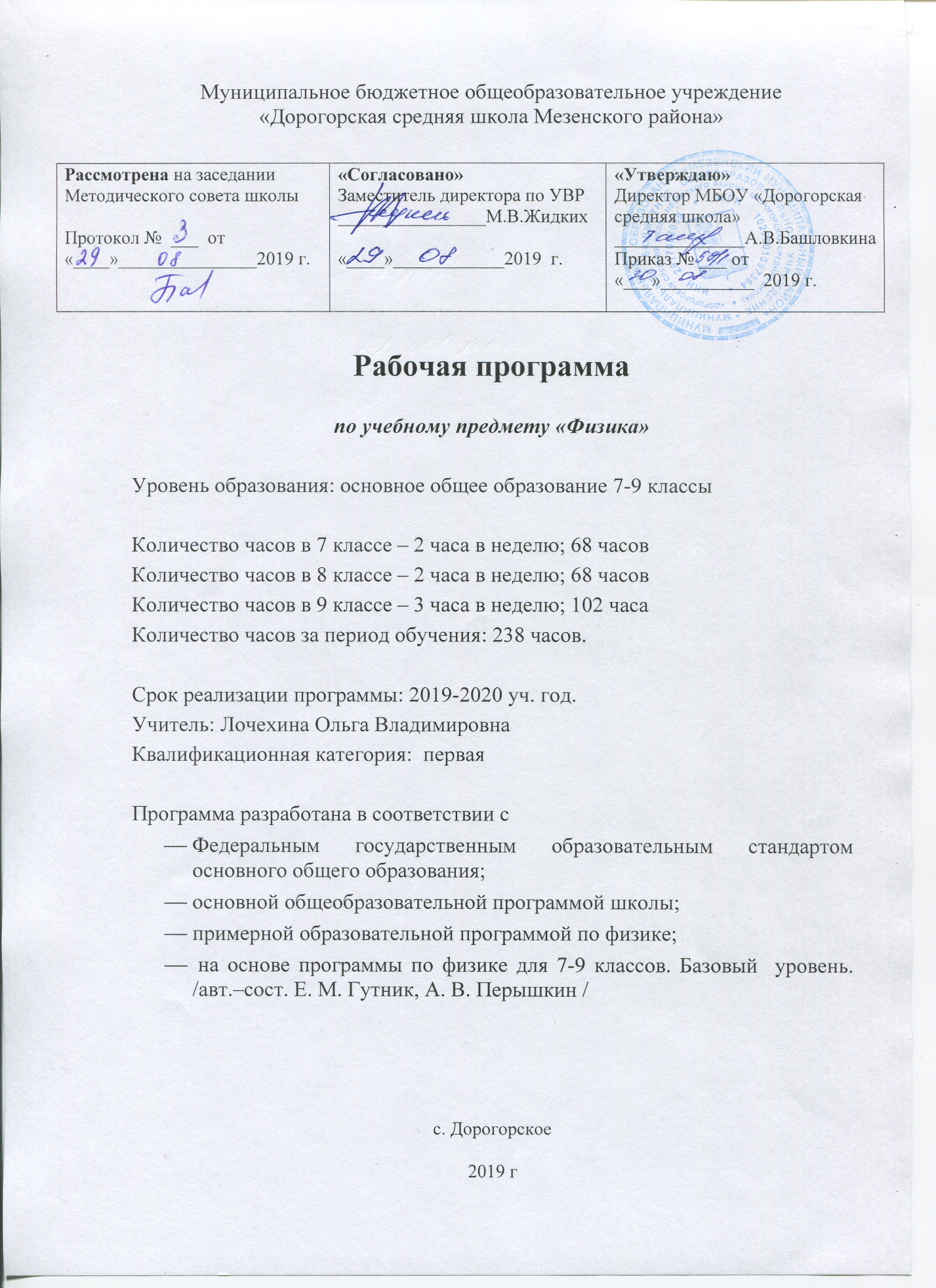 Муниципальное бюджетное общеобразовательное учреждение«Дорогорская средняя школа Мезенского района»Рабочая программапо учебному предмету «Физика»Уровень образования: основное общее образование 7-9 классыКоличество часов в 7 классе – 2 часа в неделю; 68 часовКоличество часов в 8 классе – 2 часа в неделю; 68 часовКоличество часов в 9 классе – 3 часа в неделю; 102 часаКоличество часов за период обучения: 238 часов.Срок реализации программы: 2019-2020 уч. год.Учитель: Лочехина Ольга ВладимировнаКвалификационная категория:  перваяПрограмма разработана в соответствии сФедеральным государственным образовательным стандартом основного общего образования;основной общеобразовательной программой школы;примерной образовательной программой по физике; на основе программы по физике для 7-9 классов. Базовый  уровень. /авт.–сост. Е. М. Гутник, А. В. Перышкин /c. Дорогорское2019 гСтруктура программы:Титульный листПояснительная запискаУчебно-тематическое планирование.Календарно-тематическое планирование. Планируемые предметные результаты освоения предмета.Пояснительная записка.Рабочая программа по предмету «Физика» для основной школы составлена в соответствии с:Федерального закона «Об образовании в Российской Федерации» (от 29 декабря 2012 г. № 273-ФЗ)Требованиями Федерального Государственного образовательного стандарта общего образования (ФГОС ООО, М.: «Просвещение», 2012 год); Об утверждении СанПин 2.4.2.2821-10 «Санитарно-эпидемиологические требования к условиям и организации обучения в образовательных учреждениях» Постановление Главного государственного санитарного врача РФ от 29.12.2010 №02-600 (Зарегистрирован Минюстом России 03.03.2011 «23290». Примерной рабочей программы по физике, в соответствии с Требованиями к результатам ООО, представленными в ФГОС.Авторской программы по предмету «Физика» 7-9 классы, под редакцией Е. М. Гутник, А. В. Перышкин. Учебного плана МБОУ «Дорогорская средняя школы Мезенского района» на 2019 - 2020 уч. г..Цели изучения физики в основной школе следующие:• усвоение учащимися смысла основных научных понятий и законов физики, взаимосвязи между ними;• формирование системы научных знаний о природе, ее фундаментальных законах для построения представления о физической картине мира;• систематизация знаний о многообразии объектов и явлений природы, о закономерностях процессов и о законах физики для осознания возможности разумного использования достижений науки в дальнейшем развитии цивилизации;• формирование убежденности в познаваемости окружающего мира и достоверности научных методов его изучения;• организация экологического мышления и ценностного отношения к природе;• развитие познавательных интересов и творческих способностей учащихся, а также интереса к расширению и углублению физических знаний.Достижение этих целей обеспечивается решением следующих задач:• знакомство учащихся с методом научного познания и методами исследования объектов и явлений природы;• приобретение учащимися знаний о механических, тепловых, электромагнитных и квантовых явлениях. Физических величинах, характеризующих эти явления;• формирование у учащихся умений наблюдать природные явления и выполнять опыты, лабораторные работы и экспериментальные исследования с использованием измерительных приборов;• овладение учащимися такими общенаучными понятиями, как природное явление, эмпирически установленный факт, проблема, гипотеза, теоретический вывод, результат экспериментальной проверки;• понимание учащимися отличий научных данных от непроверенной информации, ценности науки для удовлетворения бытовых, производственных и культурных потребностей человека.      В результате освоения предметного содержания предлагаемого курса физики у учащихся предполагается формирование универсальных учебных действий (познавательных, регулятивных, коммуникативных) позволяющих достигать предметных, метапредметных и личностных результатов.Познавательные: в предлагаемом курсе физики  изучаемые определения и правила становятся основой формирования умений выделять признаки и свойства объектов. В процессе вычислений, измерений, объяснений физических явлений, поиска решения задач у учеников  формируются  и развиваются основные мыслительные операции (анализа, синтеза, классификации, сравнения, аналогии и т.д.), умения различать  разнообразные явления,  обосновывать этапы решения учебной задачи,  производить  анализ и преобразование информации, используя при решении самых разных физических задач простейшие предметные, знаковые, графические модели, таблицы, диаграммы, строя и преобразовывая их в соответствии с содержанием задания). Решая задачи, рассматриваемые в данном курсе, можно выстроить индивидуальные пути работы с физическим содержанием, требующие различного уровня логического мышления. Регулятивные: физическое содержание позволяет развивать и эту группу умений. В процессе работы ребёнок учится самостоятельно определять цель своей деятельности, планировать её, самостоятельно двигаться по заданному плану, оценивать и корректировать полученный результат. Коммуникативные: в процессе изучения физики осуществляется знакомство с физическим языком, формируются речевые умения: дети учатся высказывать суждения с использованием физических терминов и понятий, формулировать вопросы и ответы в ходе выполнения задания, доказательства верности или неверности выполненного действия, обосновывают этапы решения учебной задачи. Работая в соответствии с инструкциями к заданиям учебника, дети учатся работать в парах. Умение достигать результата, используя общие интеллектуальные усилия и практические действия, является важнейшим умением для современного человека.Образовательные и воспитательные задачи обучения физики решаются комплексно. Предлагаемый учебно-методический курс также обеспечивает интеграцию в физику информационных технологий. Предполагается, что в расписании курса физики может иметь постоянное место компьютерный урок в специально оборудованном  классе, где может происходить работа с цифровыми образовательными ресурсами (ЦОР) по физике, созданного на основе учебников по данному курсу (http://school-collection.edu.ru/, http://www.bing.com, http://www.openclass.ru). Эти же ресурсы (http://school-collection.edu.ru/, http://www.bing.com, http://www.openclass.ru) могут быть использованы и на обычном уроке в обычном классе, при наличии специально оборудованного учительского места. Рассматриваемый курс физики предлагает решение новых образовательных задач путём использования современных образовательных технологий.     Учитель имеет право самостоятельного выбора технологий, методик и приёмов педагогической деятельности, однако при этом необходимо понимать, что необходимо эффективное достижение целей, обозначенных федеральным государственным образовательным стандартом основного общего образования.      Деятельностный подход – основной способ получения знаний.     Материалы курса организованы таким образом, чтобы педагог и дети могли осуществлять дифференцированный подход в обучении и обладали правом выбора уровня решаемых физических задач. Учебно-тематическое планирование7 класс 2 часа в неделю, всего - 68 ч.8 класс 2 часа в неделю, всего - 68 ч.Календарно-тематическое планирование 8 класс 9 класс 3 часа в неделю, всего - 102 ч., в том числе резерв-1 часФормирование УУДПознавательные УУД:Ориентироваться в своей системе знаний: самостоятельно предполагать, какая информация нужна для решения учебной задачи в несколько  шагов.Отбирать необходимые для решения учебной задачи  источники информации.Добывать новые знания: извлекать информацию, представленную в разных формах (текст, таблица, схема, иллюстрация и др.).Перерабатывать полученную информацию: сравнивать и  группировать факты и явления; определять причины явлений, событий.Перерабатывать полученную информацию: делать выводы на основе обобщения   знаний.Преобразовывать информацию из одной формы в другую:  составлять простой план и  сложный план учебно-научного текста. Преобразовывать информацию из одной формы в другую:  представлять информацию в виде текста, таблицы, схемы.Средством формирования этих действий служит учебный материал.Коммуникативные УУД:Донести свою позицию до других: оформлять свои мысли в устной и письменной речи с учётом своих учебных и жизненных речевых ситуаций.Донести свою позицию до других: высказывать свою точку зрения и пытаться её обосновать, приводя аргументы.Слушать других, пытаться принимать другую точку зрения, быть готовым изменить свою точку зрения.Средством формирования этих действий служит технология проблемного диалога.Читать вслух и про себя тексты учебников и при этом: вести «диалог с автором» (прогнозировать будущее чтение; ставить вопросы к тексту и искать ответы; проверять себя); отделять новое от известного; выделять главное; составлять план. Средством формирования этих действий служит технология продуктивного чтения.Договариваться с людьми: выполняя различные роли в группе, сотрудничать в совместном решении проблемы (задачи).Учиться уважительно относиться к позиции другого, пытаться договариваться.Средством достижения этих результатов служит организация на уроке работы в парах постоянного и сменного состава, групповые формы работы.Календарно-тематическое планирование 9 классПредметные результаты ООО ФизикаВыпускник научится:соблюдать правила безопасности и охраны труда при работе с учебным и лабораторным оборудованием;понимать смысл основных физических терминов: физическое тело, физическое явление, физическая величина, единицы измерения;распознавать проблемы, которые можно решить при помощи физических методов; анализировать отдельные этапы проведения исследований и интерпретировать результаты наблюдений и опытов;ставить опыты по исследованию физических явлений или физических свойств тел без использования прямых измерений; при этом формулировать проблему/задачу учебного эксперимента; собирать установку из предложенного оборудования; проводить опыт и формулировать выводы.Примечание. При проведении исследования физических явлений измерительные приборы используются лишь как датчики измерения физических величин. Записи показаний прямых измерений в этом случае не требуется.понимать роль эксперимента в получении научной информации;проводить прямые измерения физических величин: время, расстояние, масса тела, объем, сила, температура, атмосферное давление, влажность воздуха, напряжение, сила тока, радиационный фон (с использованием дозиметра); при этом выбирать оптимальный способ измерения и использовать простейшие методы оценки погрешностей измерений.Примечание. Любая учебная программа должна обеспечивать овладение прямыми измерениями всех перечисленных физических величин.проводить исследование зависимостей физических величин с использованием прямых измерений: при этом конструировать установку, фиксировать результаты полученной зависимости физических величин в виде таблиц и графиков, делать выводы по результатам исследования;проводить косвенные измерения физических величин: при выполнении измерений собирать экспериментальную установку, следуя предложенной инструкции, вычислять значение величины и анализировать полученные результаты с учетом заданной точности измерений;анализировать ситуации практико-ориентированного характера, узнавать в них проявление изученных физических явлений или закономерностей и применять имеющиеся знания для их объяснения;понимать принципы действия машин, приборов и технических устройств, условия их безопасного использования в повседневной жизни;использовать при выполнении учебных задач научно-популярную литературу о физических явлениях, справочные материалы, ресурсы Интернет.Выпускник получит возможность научиться:осознавать ценность научных исследований, роль физики в расширении представлений об окружающем мире и ее вклад в улучшение качества жизни;использовать приемы построения физических моделей, поиска и формулировки доказательств выдвинутых гипотез и теоретических выводов на основе эмпирически установленных фактов;сравнивать точность измерения физических величин по величине их относительной погрешности при проведении прямых измерений;самостоятельно проводить косвенные измерения и исследования физических величин с использованием различных способов измерения физических величин, выбирать средства измерения с учетом необходимой точности измерений, обосновывать выбор способа измерения, адекватного поставленной задаче, проводить оценку достоверности полученных результатов;воспринимать информацию физического содержания в научно-популярной литературе и средствах массовой информации, критически оценивать полученную информацию, анализируя ее содержание и данные об источнике информации;создавать собственные письменные и устные сообщения о физических явлениях на основе нескольких источников информации, сопровождать выступление презентацией, учитывая особенности аудитории сверстников.Механические явленияВыпускник научится:распознавать механические явления и объяснять на основе имеющихся знаний основные свойства или условия протекания этих явлений: равномерное и неравномерное движение, равномерное и равноускоренное прямолинейное движение, относительность механического движения, свободное падение тел, равномерное движение по окружности, инерция, взаимодействие тел, реактивное движение, передача давления твердыми телами, жидкостями и газами, атмосферное давление, плавание тел, равновесие твердых тел, имеющих закрепленную ось вращения, колебательное движение, резонанс, волновое движение (звук);описывать изученные свойства тел и механические явления, используя физические величины: путь, перемещение, скорость, ускорение, период обращения, масса тела, плотность вещества, сила (сила тяжести, сила упругости, сила трения), давление, импульс тела, кинетическая энергия, потенциальная энергия, механическая работа, механическая мощность, КПД при совершении работы с использованием простого механизма, сила трения, амплитуда, период и частота колебаний, длина волны и скорость ее распространения; при описании правильно трактовать физический смысл используемых величин, их обозначения и единицы измерения, находить формулы, связывающие данную физическую величину с другими величинами, вычислять значение физической величины;анализировать свойства тел, механические явления и процессы, используя физические законы: закон сохранения энергии, закон всемирного тяготения, принцип суперпозиции сил (нахождение равнодействующей силы), I, II и III законы Ньютона, закон сохранения импульса, закон Гука, закон Паскаля, закон Архимеда; при этом различать словесную формулировку закона и его математическое выражение; различать основные признаки изученных физических моделей: материальная точка, инерциальная система отсчета;решать задачи, используя физические законы (закон сохранения энергии, закон всемирного тяготения, принцип суперпозиции сил, I, II и III законы Ньютона, закон сохранения импульса, закон Гука, закон Паскаля, закон Архимеда) и формулы, связывающие физические величины (путь, скорость, ускорение, масса тела, плотность вещества, сила, давление, импульс тела, кинетическая энергия, потенциальная энергия, механическая работа, механическая мощность, КПД простого механизма, сила трения скольжения, коэффициент трения, амплитуда, период и частота колебаний, длина волны и скорость ее распространения): на основе анализа условия задачи записывать краткое условие, выделять физические величины, законы и формулы, необходимые для ее решения, проводить расчеты и оценивать реальность полученного значения физической величины. Выпускник получит возможность научиться:использовать знания о механических явлениях в повседневной жизни для обеспечения безопасности при обращении с приборами и техническими устройствами, для сохранения здоровья и соблюдения норм экологического поведения в окружающей среде; приводить примеры практического использования физических знаний о механических явлениях и физических законах; примеры использования возобновляемых источников энергии; экологических последствий исследования космического пространств;различать границы применимости физических законов, понимать всеобщий характер фундаментальных законов (закон сохранения механической энергии, закон сохранения импульса, закон всемирного тяготения) и ограниченность использования частных законов (закон Гука, Архимеда и др.);находить адекватную предложенной задаче физическую модель, разрешать проблему как на основе имеющихся знаний по механике с использованием математического аппарата, так и при помощи методов оценки.Тепловые явленияВыпускник научится:распознавать тепловые явления и объяснять на базе имеющихся знаний основные свойства или условия протекания этих явлений: диффузия, изменение объема тел при нагревании (охлаждении), большая сжимаемость газов, малая сжимаемость жидкостей и твердых тел; тепловое равновесие, испарение, конденсация, плавление, кристаллизация, кипение, влажность воздуха, различные способы теплопередачи (теплопроводность, конвекция, излучение), агрегатные состояния вещества, поглощение энергии при испарении жидкости и выделение ее при конденсации пара, зависимость температуры кипения от давления;описывать изученные свойства тел и тепловые явления, используя физические величины: количество теплоты, внутренняя энергия, температура, удельная теплоемкость вещества, удельная теплота плавления, удельная теплота парообразования, удельная теплота сгорания топлива, коэффициент полезного действия теплового двигателя; при описании правильно трактовать физический смысл используемых величин, их обозначения и единицы измерения, находить формулы, связывающие данную физическую величину с другими величинами, вычислять значение физической величины;анализировать свойства тел, тепловые явления и процессы, используя основные положения атомно-молекулярного учения о строении вещества и закон сохранения энергии;различать основные признаки изученных физических моделей строения газов, жидкостей и твердых тел;приводить примеры практического использования физических знаний о тепловых явлениях;решать задачи, используя закон сохранения энергии в тепловых процессах и формулы, связывающие физические величины (количество теплоты, температура, удельная теплоемкость вещества, удельная теплота плавления, удельная теплота парообразования, удельная теплота сгорания топлива, коэффициент полезного действия теплового двигателя): на основе анализа условия задачи записывать краткое условие, выделять физические величины, законы и формулы, необходимые для ее решения, проводить расчеты и оценивать реальность полученного значения физической величины.Выпускник получит возможность научиться:использовать знания о тепловых явлениях в повседневной жизни для обеспечения безопасности при обращении с приборами и техническими устройствами, для сохранения здоровья и соблюдения норм экологического поведения в окружающей среде; приводить примеры экологических последствий работы двигателей внутреннего сгорания, тепловых и гидроэлектростанций;различать границы применимости физических законов, понимать всеобщий характер фундаментальных физических законов (закон сохранения энергии в тепловых процессах) и ограниченность использования частных законов;находить адекватную предложенной задаче физическую модель, разрешать проблему как на основе имеющихся знаний о тепловых явлениях с использованием математического аппарата, так и при помощи методов оценки.Электрические и магнитные явленияВыпускник научится:распознавать электромагнитные явления и объяснять на основе имеющихся знаний основные свойства или условия протекания этих явлений: электризация тел, взаимодействие зарядов, электрический ток и его действия (тепловое, химическое, магнитное), взаимодействие магнитов, электромагнитная индукция, действие магнитного поля на проводник с током и на движущуюся заряженную частицу, действие электрического поля на заряженную частицу, электромагнитные волны, прямолинейное распространение света, отражение и преломление света, дисперсия света.составлять схемы электрических цепей с последовательным и параллельным соединением элементов, различая условные обозначения элементов электрических цепей (источник тока, ключ, резистор, реостат, лампочка, амперметр, вольтметр). использовать оптические схемы для построения изображений в плоском зеркале и собирающей линзе.описывать изученные свойства тел и электромагнитные явления, используя физические величины: электрический заряд, сила тока, электрическое напряжение, электрическое сопротивление, удельное сопротивление вещества, работа электрического поля, мощность тока, фокусное расстояние и оптическая сила линзы, скорость электромагнитных волн, длина волны и частота света; при описании верно трактовать физический смысл используемых величин, их обозначения и единицы измерения; находить формулы, связывающие данную физическую величину с другими величинами.анализировать свойства тел, электромагнитные явления и процессы, используя физические законы: закон сохранения электрического заряда, закон Ома для участка цепи, закон Джоуля-Ленца, закон прямолинейного распространения света, закон отражения света, закон преломления света; при этом различать словесную формулировку закона и его математическое выражение.приводить примеры практического использования физических знаний о электромагнитных явленияхрешать задачи, используя физические законы (закон Ома для участка цепи, закон Джоуля-Ленца, закон прямолинейного распространения света, закон отражения света, закон преломления света) и формулы, связывающие физические величины (сила тока, электрическое напряжение, электрическое сопротивление, удельное сопротивление вещества, работа электрического поля, мощность тока, фокусное расстояние и оптическая сила линзы, скорость электромагнитных волн, длина волны и частота света, формулы расчета электрического сопротивления при последовательном и параллельном соединении проводников): на основе анализа условия задачи записывать краткое условие, выделять физические величины, законы и формулы, необходимые для ее решения, проводить расчеты и оценивать реальность полученного значения физической величины.Выпускник получит возможность научиться:использовать знания об электромагнитных явлениях в повседневной жизни для обеспечения безопасности при обращении с приборами и техническими устройствами, для сохранения здоровья и соблюдения норм экологического поведения в окружающей среде; приводить примеры влияния электромагнитных излучений на живые организмы;различать границы применимости физических законов, понимать всеобщий характер фундаментальных законов (закон сохранения электрического заряда) и ограниченность использования частных законов (закон Ома для участка цепи, закон Джоуля-Ленца и др.);использовать приемы построения физических моделей, поиска и формулировки доказательств выдвинутых гипотез и теоретических выводов на основе эмпирически установленных фактов;находить адекватную предложенной задаче физическую модель, разрешать проблему как на основе имеющихся знаний об электромагнитных явлениях с использованием математического аппарата, так и при помощи методов оценки.Квантовые явленияВыпускник научится:распознавать квантовые явления и объяснять на основе имеющихся знаний основные свойства или условия протекания этих явлений: естественная и искусственная радиоактивность, α-, β- и γ-излучения, возникновение линейчатого спектра излучения атома;описывать изученные квантовые явления, используя физические величины: массовое число, зарядовое число, период полураспада, энергия фотонов; при описании правильно трактовать физический смысл используемых величин, их обозначения и единицы измерения; находить формулы, связывающие данную физическую величину с другими величинами, вычислять значение физической величины;анализировать квантовые явления, используя физические законы и постулаты: закон сохранения энергии, закон сохранения электрического заряда, закон сохранения массового числа, закономерности излучения и поглощения света атомом, при этом различать словесную формулировку закона и его математическое выражение;различать основные признаки планетарной модели атома, нуклонной модели атомного ядра;приводить примеры проявления в природе и практического использования радиоактивности, ядерных и термоядерных реакций, спектрального анализа.Выпускник получит возможность научиться:использовать полученные знания в повседневной жизни при обращении с приборами и техническими устройствами (счетчик ионизирующих частиц, дозиметр), для сохранения здоровья и соблюдения норм экологического поведения в окружающей среде;соотносить энергию связи атомных ядер с дефектом массы;приводить примеры влияния радиоактивных излучений на живые организмы; понимать принцип действия дозиметра и различать условия его использования;понимать экологические проблемы, возникающие при использовании атомных электростанций, и пути решения этих проблем, перспективы использования управляемого термоядерного синтеза.Элементы астрономииВыпускник научится:указывать названия планет Солнечной системы; различать основные признаки суточного вращения звездного неба, движения Луны, Солнца и планет относительно звезд;понимать различия между гелиоцентрической и геоцентрической системами мира;Выпускник получит возможность научиться:указывать общие свойства и отличия планет земной группы и планет-гигантов; малых тел Солнечной системы и больших планет; пользоваться картой звездного неба при наблюдениях звездного неба;различать основные характеристики звезд (размер, цвет, температура) соотносить цвет звезды с ее температурой;различать гипотезы о происхождении Солнечной системы.Личностными результатами обучения физике в основной школе являются:• сформированность познавательных интересов, интеллектуальных и творческих способностей учащихся;• убежденность в возможности познания природы, в необходимости разумного использования достижений науки и технологий для дальнейшего развития человеческого общества, уважение к творцам науки и техники, отношение к физике как элементу общечеловеческой культуры;• самостоятельность в приобретении новых знаний и практических умений;• готовность к выбору жизненного пути в соответствии с собственными интересами и возможностями;• мотивация образовательной деятельности школьников на основе личностно ориентированного подхода;• формирование ценностных отношений друг к другу, учителю, авторам открытий и изобретений, результатам обучения.Метапредметными результатами обучения физике в основной школе являются:• овладение навыками самостоятельного приобретения новых знаний, организации учебной деятельности, постановки целей, планирования, самоконтроля и оценки результатов своей деятельности, умениям предвидеть возможные результаты своих действий;• понимание различий между исходными фактами и гипотезами для их объяснения, теоретическими моделями и реальными объектами, овладение универсальными учебными действиями на примерах гипотез для объяснения известных фактов и экспериментальной проверки выдвигаемых гипотез, разработки теоретических моделей процессов или явлений;формирование умений воспринимать, перерабатывать и предъявлять информацию в словесной, образной, символической формах, анализировать и перерабатывать полученную информацию в соответствии с поставленными задачами, выделять основное содержание прочитанного текста, находить в нем ответы на поставленные вопросы и излагать его;приобретение опыта самостоятельного поиска, анализа и отбора информации с использованием различных источников и новых информационных технологий для решения познавательных задач;развитие монологической и диалогической речи, умения выражать свои мысли и способности выслушивать собеседника, понимать его точку зрения, признавать право другого человека на иное мнение;освоение приемов действий в нестандартных ситуациях, овладение эвристическими методами решения проблем;формирование умений работать в группе с выполнением различных социальных ролей, представлять и отстаивать свои взгляды и убеждения, вести дискуссию.Общими предметными результатами обучения физике в основной школе являются:знания о природе важнейших физических явлений окружающего мира и понимание смысла физических законов, раскрывающих связь изученных явлений;умения пользоваться методами научного исследования явлений природы, проводить наблюдения, планировать и выполнять эксперименты, обрабатывать результаты измерений, представлять результаты измерений с помощью таблиц, графиков и формул, обнаруживать зависимости между физическими величинами, объяснять полученные результаты и делать выводы, оценивать границы погрешностей результатов измерений;умения применять теоретические знания по физике на практике, решать физические задачи на применение полученных знаний;умения и навыки применять полученные знания для объяснения принципов действия важнейших техническихустройств, решения практических задач повседневной жизни, обеспечения безопасности своей жизни, рационального природопользования и охраны окружающей среды;формирование убеждения в закономерной связи и познаваемости явлений природы, в объективности научного знания, в высокой ценности науки в развитии материальной и духовной культуры людей;развитие теоретического мышления на основе формирования умений устанавливать факты, различать причины и следствия, строить модели и выдвигать гипотезы, отыскивать и формулировать доказательства выдвинутых гипотез, выводить из экспериментальных фактов и теоретических моделей физические законы;коммуникативные умения докладывать о результатах своего исследования, участвовать в дискуссии, кратко и точно отвечать на вопросы, использовать справочную литературу и другие источники информации.Частными предметными результатами обучения физике в основной школе, на которых основываются общие результаты, являются:понимание и способность объяснять такие физические явления, как свободное падение тел, колебания нитяного и пружинного маятников, атмосферное давление, плавание тел, диффузия, большая сжимаемость газов, малая сжимаемость жидкостей и твердых тел, процессы испарения и плавления вещества, охлаждение жидкости при испарении, изменение внутренней энергии тела в результате теплопередачи или работы внешних сил, электризация тел, нагревание проводников электрическим током, электромагнитная индукция, отражение и преломление света, дисперсия света, возникновение линейчатого спектра излучения;умения измерять расстояние, промежуток времени, скорость, ускорение, массу, силу, импульс, работу силы, мощность, кинетическую энергию, потенциальную энергию, температуру, количество теплоты, удельную теплоемкость вещества, удельную теплоту плавления вещества, влажность воздуха, силу электрического тока, электрическое напряжение, электрический заряд, электрическое сопротивление, фокусное расстояние собирающей линзы, оптическую силу линзы;владение экспериментальными методами исследования в процессе самостоятельного изучения зависимости пройденного пути от времени, удлинения пружины от приложенной силы, силы тяжести от массы тела, силы трения скольжения от площади соприкосновения тел и силы нормального давления, силы Архимеда от объема вытесненной воды, периода колебаний маятника от его длины, объема газа от давления при постоянной температуре, силы тока на участке цепи от электрического напряжения, электрического сопротивления проводника от его длины, площади поперечного сечения и материала, направления индукционного тока от условий его возбуждения, угла отражения от угла падения света;понимание смысла основных физических законов и умение применять их на практике: законы динамики Ньютона, закон всемирного тяготения, законы Паскаля и Архимеда, закон сохранения импульса, закон сохранения энергии, закон сохранения электрического заряда, закон Ома для участка цепи, закон Джоуля-Ленца;понимание принципов действия машин, приборов и технических устройств, с которыми каждый человек постоянно встречается в повседневной жизни, и способов обеспечения безопасности при их использования;овладение разнообразными способами выполнения расчетов для нахождения неизвестной величины в соответствии с условиями поставленной задачи на основании использования законов физики;умение использовать полученные знания, умения и навыки в повседневной жизни (быт, экология, охрана здоровья, охрана окружающей среды, техника безопасности и др.).7 классЛичностными результатами изучения курса «Физика» в 7-м классе является формирование следующих умений: Определять и высказывать под руководством педагога самые общие для всех людей правила поведения при сотрудничестве (этические нормы).В предложенных педагогом ситуациях общения и сотрудничества, опираясь на общие для всех правила поведения,  делать выбор, при поддержке других участников группы и педагога, как поступить.Средством достижения этих результатов служит организация на уроке работы в парах постоянного и сменного состава, групповые формы работы.Метапредметными результатами изучения курса «Физика» в 7-м классе являются формирование следующих универсальных учебных действий (УУД). Регулятивные УУД:Определять и формулировать цель деятельности на уроке.Ставить учебную задачу. Учиться составлять план и определять последовательность действий. Учиться высказывать своё предположение (версию) на основе работы с иллюстрацией учебника.Учиться работать по предложенному учителем плану.Средством формирования этих действий служат элементы технологии проблемного обучения на этапе изучения нового материала.Учиться отличать верно выполненное задание от неверного.Учиться совместно с учителем и другими учениками давать эмоциональную оценку деятельности класса  на уроке. Средством формирования этих действий служит технология оценивания образовательных достижений.Познавательные УУД:Ориентироваться в своей системе знаний: отличать новое от уже известного с помощью учителя. Делать предварительный отбор источников информации: ориентироваться  в учебнике (на развороте, в оглавлении, в словаре).Добывать новые знания: находить ответы на вопросы, используя учебник, свой жизненный опыт и информацию, полученную на уроке. Перерабатывать полученную информацию: делать выводы в результате  совместной  работы всего класса.Перерабатывать полученную информацию: сравнивать и классифицировать.Преобразовывать информацию из одной формы в другую: составлять физические  рассказы и задачи на основе простейших физических моделей (предметных, рисунков, схематических рисунков, схем); находить и формулировать решение задачи с помощью простейших  моделей (предметных, рисунков, схематических рисунков, схем).Средством формирования этих действий служит учебный материал, задания учебника и задачи из сборников.Коммуникативные УУД:Донести свою позицию до других: оформлять свою мысль в устной и письменной речи (на уровне одного предложения или небольшого текста).Слушать и понимать речь других.Читать и пересказывать текст. Средством формирования этих действий служит технология проблемного обучения.Совместно договариваться о правилах общения и поведения в школе и следовать им.Учиться выполнять различные роли в группе (лидера, исполнителя, критика).Средством формирования этих действий служит организация работы в парах постоянного и сменного состава.Предметными результатами изучения курса «Физика» в 7-м классе являются формирование следующих умений. 1-й уровень (необходимый)Учащиеся должны знать/понимать: смысл понятий: физическое явление, физический закон, физические величины, взаимодействие;смысл физических величин:  путь, скорость, масса, плотность, сила, давление, работа, мощность, кинетическая энергия, потенциальная энергия, коэффициент полезного действия;смысл физических законов: Паскаля, Архимеда, Гука.2-й уровень (программный)Учащиеся должны уметь:собирать установки для эксперимента по описанию, рисунку и проводить наблюдения изучаемых явлений;измерять массу, объём, силу тяжести, расстояние; представлять результаты измерений в виде таблиц, выявлять эмпирические зависимости;объяснять результаты наблюдений и экспериментов;применять экспериментальные результаты для предсказания значения величин, характеризующих ход физических явлений;выражать результаты измерений и расчётов в единицах Международной системы;решать задачи на применение изученных законов;приводить примеры практического использования физических законов;использовать приобретённые знания и умения в практической деятельности и в повседневной жизни.8-й классЛичностными результатами изучения предметно-методического курса «Физика» в 8-м классе является формирование следующих умений: Самостоятельно определять и высказывать общие для всех людей правила поведения при совместной работе и сотрудничестве (этические нормы).В предложенных педагогом ситуациях общения и сотрудничества, опираясь на общие для всех простые правила поведения, самостоятельно  делать выбор, какой поступок совершить.Средством достижения этих результатов служит организация на уроке работы в парах постоянного и сменного состава, групповые формы работы.Метапредметными результатами изучения курса «Физика» в 8-м классе являются формирование следующих универсальных учебных действий. Регулятивные УУД:Определять цель деятельности на уроке самостоятельно. Учиться  формулировать учебную проблему совместно с учителем.Учиться планировать учебную деятельность на уроке. Высказывать свою версию, пытаться предлагать способ её проверки. Работая по предложенному плану, использовать необходимые средства (учебник, простейшие приборы и инструменты).Средством формирования этих действий служат элементы технологии проблемного обучения на этапе изучения нового материала.Определять успешность выполнения своего задания при помощи учителя.Средством формирования этих действий служит технология оценивания учебных успехов.Познавательные УУД:Ориентироваться в своей системе знаний: понимать, что нужна  дополнительная информация (знания) для решения учебной  задачи в один шаг.Делать предварительный отбор источников информации для  решения учебной задачи. Добывать новые знания: находить необходимую информацию как в учебнике, так и в предложенных учителем  словарях и энциклопедиях.Добывать новые знания: извлекать информацию, представленную в разных формах (текст, таблица, схема, иллюстрация и др.).Перерабатывать полученную информацию: наблюдать и делать  самостоятельные  выводы.Средством формирования этих действий служит учебный материал учебника, словари, энциклопедииКоммуникативные УУД:Донести свою позицию до других: оформлять свою мысль в устной и письменной речи (на уровне одного предложения или небольшого текста).Слушать и понимать речь других.Выразительно пересказывать текст.Вступать в беседу на уроке и в жизни. Средством формирования этих действий служит технология проблемного диалога и технология продуктивного чтения.Совместно договариваться о  правилах общения и поведения в школе и следовать им.Учиться выполнять различные роли в группе (лидера, исполнителя, критика).Средством достижения этих результатов служит организация на уроке работы в парах постоянного и сменного состава, групповые формы работы.Предметными результатами изучения курса «Физики» в 8-м классе являются формирование следующих умений. 1-й уровень (необходимый)знать/пониматьсмысл понятий: тепловое движение, теплопередача, теплопроводность, конвекция, излучение, агрегатное состояние, фазовый переход. электрический заряд, электрическое поле, проводник, полупроводник и диэлектрик, химический элемент, атом и атомное ядро, протон, нейтрон, электрическая сила, ион, электрическая цепь и схема, точечный источник света,  поле зрения, аккомодация, зеркало, тень, затмение, оптическая ось, фокус, оптический центр, близорукость и дальнозоркость. магнитное поле, магнитные силовые линии, постоянный магнит, магнитный полюс.смысл физических величин: внутренняя энергия, количество теплоты, удельная теплоемкость вещества, удельная теплота сгорания топлива, удельная теплота парообразования, удельная теплота плавления, температура кипения, температура плавления, влажность, электрический заряд, сила тока, напряжение, сопротивление, удельное сопротивление, работа и мощность тока, углы падения, отражения, преломления, фокусное расстояние, оптическая сила.смысл физических законов: сохранения энергии в тепловых процессах, сохранения электрического заряда, Ома для участка электрической цепи, Джоуля-Ленца, закон Ампера, закон прямолинейного распространения света, законы отражения и преломления света.2-й уровень (программный)Учащиеся должны уметь:описывать и объяснять физические явления: теплопроводность, конвекцию, излучение, испарение, конденсацию, кипение, плавление, кристаллизацию, электризацию тел, взаимодействие электрических зарядов, взаимодействие магнитов, действие магнитного поля на проводник с током, тепловое действие тока, отражение, преломление  света;использовать физические приборы и измерительные инструменты для измерения физических величин: температуры, влажности воздуха, силы тока, напряжения, электрического сопротивления, работы и мощности электрического тока; представлять результаты измерений с помощью таблиц, графиков и выявлять на этой основе эмпирические зависимости: температуры остывающего тела от времени, силы тока от напряжения на участке цепи, угла отражения от угла падения света, угла преломления от угла падения света;выражать результаты измерений и расчетов в единицах Международной системы;приводить примеры практического использования физических знаний о тепловых, электромагнитных явлениях; решать задачи на применение изученных физических законов.9-й классыЛичностными результатами изучения учебно-методического курса «Физика» в 9-м классах является формирование следующих умений: Самостоятельно определять и высказывать общие для всех людей правила поведения при общении и сотрудничестве (этические нормы общения и сотрудничества).В самостоятельно созданных ситуациях общения и сотрудничества, опираясь на общие для всех простые правила поведения,  делать выбор, какой поступок совершить.Средством достижения этих результатов служит учебный материал – умение определять свое отношение к миру.Метапредметными результатами изучения учебно-методического курса «Физика» в 9-ом классе являются формирование следующих универсальных учебных действий. Регулятивные УУД:Самостоятельно формулировать цели урока после предварительного обсуждения.Учиться обнаруживать и формулировать учебную проблему.Составлять план решения проблемы (задачи).Работая по плану, сверять свои действия с целью и, при необходимости, исправлять ошибки самостоятельно.Средством формирования этих действий служат элементы технологии проблемного обучения на этапе изучения нового материала.В диалоге с учителем учиться вырабатывать критерии оценки и определять степень успешности выполнения своей работы и работы всех, исходя из имеющихся критериев.Средством формирования этих действий служит технология оценивания учебных успехов.Познавательные УУД:Ориентироваться в своей системе знаний: самостоятельно предполагать, какая информация нужна для решения учебной задачи в несколько  шагов.Отбирать необходимые для решения учебной задачи  источники информации.Добывать новые знания: извлекать информацию, представленную в разных формах (текст, таблица, схема, иллюстрация и др.).Перерабатывать полученную информацию: сравнивать и  группировать факты и явления; определять причины явлений, событий.Перерабатывать полученную информацию: делать выводы на основе обобщения   знаний.Преобразовывать информацию из одной формы в другую:  составлять простой план и  сложный план учебно-научного текста. Преобразовывать информацию из одной формы в другую:  представлять информацию в виде текста, таблицы, схемы.              Средством формирования этих действий служит учебный материал.Коммуникативные УУД:Донести свою позицию до других: оформлять свои мысли в устной и письменной речи с учётом своих учебных и жизненных речевых ситуаций.Донести свою позицию до других: высказывать свою точку зрения и пытаться её обосновать, приводя аргументы.Слушать других, пытаться принимать другую точку зрения, быть готовым изменить свою точку зрения.Средством формирования этих действий служит технология проблемного диалога.Читать вслух и про себя тексты учебников и при этом: вести «диалог с автором» (прогнозировать будущее чтение; ставить вопросы к тексту и искать ответы; проверять себя); отделять новое от известного; выделять главное; составлять план. Средством формирования этих действий служит технология продуктивного чтения.Договариваться с людьми: выполняя различные роли в группе, сотрудничать в совместном решении проблемы (задачи).Учиться уважительно относиться к позиции другого, пытаться договариваться.Средством достижения этих результатов служит организация на уроке работы в парах постоянного и сменного состава, групповые формы работы.Предметными результатами изучения курса «Физика» в 9-м классе являются формирование следующих умений. 1-й уровень (необходимый)Учащиеся должны знать/понимать: смысл понятий: магнитное поле, атом, атомное ядро, радиоактивность, ионизирующие излучения; относительность механического движения, траектория, инерциальная система отсчета, искусственный спутник, замкнутая система. внутренние силы, математический маятник, звук. изотоп, нуклон;смысл физических величин:  магнитная индукция, магнитный поток, энергия электромагнитного пол, перемещение, проекция вектора, путь, скорость, ускорение, ускорение свободного падения, центростремительное ускорение, сила, сила тяжести, масса, вес тела, импульс, период, частота. амплитуда, фаза, длина волны, скорость волны, энергия связи, дефект масс. смысл физических законов: уравнения кинематики, законы Ньютона (первый, второй, третий), закон всемирного тяготения, закон сохранения импульса, принцип относительности Галилея,  законы гармонических колебаний, правило левой руки, закон электромагнитной индукции, правило Ленца, закон радиоактивного распада.2-й уровень (программный) Учащиеся должны уметь: собирать установки для эксперимента по описанию, рисунку и проводить наблюдения изучаемых явлений;измерять силу тяжести, расстояние; представлять результаты измерений в виде таблиц, выявлять эмпирические зависимости;объяснять результаты наблюдений и экспериментов;применять экспериментальные результаты для предсказания значения величин, характеризующих ход физических явлений;выражать результаты измерений и расчётов в единицах Международной системы;решать задачи на применение изученных законов;приводить примеры практического использования физических законов;использовать приобретённые знания и умения в практической деятельности и в повседневной жизни.Рассмотрена на заседанииМетодического совета школыПротокол №  ___  от «____»_______________2019 г.«Согласовано»Заместитель директора по УВР________________М.В.Жидких«____»____________2019  г.«Утверждаю»Директор МБОУ «Дорогорская средняя школа»______________А.В.БашловкинаПриказ № ___ от «___»__________  2019 г.ТемаКоличествочасовКол-волабораторныхработКол-воконтрольныхработРСФормирование УУДФизика и физические методы изучения природы4 1Регулятивные УУД:Определять и формулировать цель деятельности на уроке.Ставить учебную задачу. Учиться составлять план и определять последовательность действий. Учиться высказывать своё предположение (версию) на основе работы с иллюстрацией учебника.Учиться работать по предложенному учителем плану.Средством формирования этих действий служат элементы технологии проблемного обучения на этапе изучения нового материала.Учиться отличать верно выполненное задание от неверного.Учиться совместно с учителем и другими учениками давать эмоциональную оценку деятельности класса  на уроке. Средством формирования этих действий служит технология оценивания образовательных достижений.Познавательные УУД:Ориентироваться в своей системе знаний: отличать новое от уже известного с помощью учителя. Делать предварительный отбор источников информации: ориентироваться  в учебнике (на развороте, в оглавлении, в словаре).Добывать новые знания: находить ответы на вопросы, используя учебник, свой жизненный опыт и информацию, полученную на уроке. Перерабатывать полученную информацию: делать выводы в результате  совместной  работы всего класса.Перерабатывать полученную информацию: сравнивать и классифицировать.Преобразовывать информацию из одной формы в другую: составлять физические  рассказы и задачи на основе простейших физических моделей (предметных, рисунков, схематических рисунков, схем); находить и формулировать решение задачи с помощью простейших  моделей (предметных, рисунков, схематических рисунков, схем).Средством формирования этих действий служит учебный материал, задания учебника и задачи из сборников.Коммуникативные УУД:Донести свою позицию до других: оформлять свою мысль в устной и письменной речи (на уровне одного предложения или небольшого текста).Слушать и понимать речь других.Читать и пересказывать текст. Средством формирования этих действий служит технология проблемного обучения.Совместно договариваться о правилах общения и поведения в школе и следовать им.Учиться выполнять различные роли в группе (лидера, исполнителя, критика).Средством формирования этих действий служит организация работы в парах постоянного и сменного состава.Первоначальные сведения о строении вещества6 111Регулятивные УУД:Определять и формулировать цель деятельности на уроке.Ставить учебную задачу. Учиться составлять план и определять последовательность действий. Учиться высказывать своё предположение (версию) на основе работы с иллюстрацией учебника.Учиться работать по предложенному учителем плану.Средством формирования этих действий служат элементы технологии проблемного обучения на этапе изучения нового материала.Учиться отличать верно выполненное задание от неверного.Учиться совместно с учителем и другими учениками давать эмоциональную оценку деятельности класса  на уроке. Средством формирования этих действий служит технология оценивания образовательных достижений.Познавательные УУД:Ориентироваться в своей системе знаний: отличать новое от уже известного с помощью учителя. Делать предварительный отбор источников информации: ориентироваться  в учебнике (на развороте, в оглавлении, в словаре).Добывать новые знания: находить ответы на вопросы, используя учебник, свой жизненный опыт и информацию, полученную на уроке. Перерабатывать полученную информацию: делать выводы в результате  совместной  работы всего класса.Перерабатывать полученную информацию: сравнивать и классифицировать.Преобразовывать информацию из одной формы в другую: составлять физические  рассказы и задачи на основе простейших физических моделей (предметных, рисунков, схематических рисунков, схем); находить и формулировать решение задачи с помощью простейших  моделей (предметных, рисунков, схематических рисунков, схем).Средством формирования этих действий служит учебный материал, задания учебника и задачи из сборников.Коммуникативные УУД:Донести свою позицию до других: оформлять свою мысль в устной и письменной речи (на уровне одного предложения или небольшого текста).Слушать и понимать речь других.Читать и пересказывать текст. Средством формирования этих действий служит технология проблемного обучения.Совместно договариваться о правилах общения и поведения в школе и следовать им.Учиться выполнять различные роли в группе (лидера, исполнителя, критика).Средством формирования этих действий служит организация работы в парах постоянного и сменного состава.Взаимодействие тел20 423Регулятивные УУД:Определять и формулировать цель деятельности на уроке.Ставить учебную задачу. Учиться составлять план и определять последовательность действий. Учиться высказывать своё предположение (версию) на основе работы с иллюстрацией учебника.Учиться работать по предложенному учителем плану.Средством формирования этих действий служат элементы технологии проблемного обучения на этапе изучения нового материала.Учиться отличать верно выполненное задание от неверного.Учиться совместно с учителем и другими учениками давать эмоциональную оценку деятельности класса  на уроке. Средством формирования этих действий служит технология оценивания образовательных достижений.Познавательные УУД:Ориентироваться в своей системе знаний: отличать новое от уже известного с помощью учителя. Делать предварительный отбор источников информации: ориентироваться  в учебнике (на развороте, в оглавлении, в словаре).Добывать новые знания: находить ответы на вопросы, используя учебник, свой жизненный опыт и информацию, полученную на уроке. Перерабатывать полученную информацию: делать выводы в результате  совместной  работы всего класса.Перерабатывать полученную информацию: сравнивать и классифицировать.Преобразовывать информацию из одной формы в другую: составлять физические  рассказы и задачи на основе простейших физических моделей (предметных, рисунков, схематических рисунков, схем); находить и формулировать решение задачи с помощью простейших  моделей (предметных, рисунков, схематических рисунков, схем).Средством формирования этих действий служит учебный материал, задания учебника и задачи из сборников.Коммуникативные УУД:Донести свою позицию до других: оформлять свою мысль в устной и письменной речи (на уровне одного предложения или небольшого текста).Слушать и понимать речь других.Читать и пересказывать текст. Средством формирования этих действий служит технология проблемного обучения.Совместно договариваться о правилах общения и поведения в школе и следовать им.Учиться выполнять различные роли в группе (лидера, исполнителя, критика).Средством формирования этих действий служит организация работы в парах постоянного и сменного состава.Давление твердых тел и жидкостей22 222Регулятивные УУД:Определять и формулировать цель деятельности на уроке.Ставить учебную задачу. Учиться составлять план и определять последовательность действий. Учиться высказывать своё предположение (версию) на основе работы с иллюстрацией учебника.Учиться работать по предложенному учителем плану.Средством формирования этих действий служат элементы технологии проблемного обучения на этапе изучения нового материала.Учиться отличать верно выполненное задание от неверного.Учиться совместно с учителем и другими учениками давать эмоциональную оценку деятельности класса  на уроке. Средством формирования этих действий служит технология оценивания образовательных достижений.Познавательные УУД:Ориентироваться в своей системе знаний: отличать новое от уже известного с помощью учителя. Делать предварительный отбор источников информации: ориентироваться  в учебнике (на развороте, в оглавлении, в словаре).Добывать новые знания: находить ответы на вопросы, используя учебник, свой жизненный опыт и информацию, полученную на уроке. Перерабатывать полученную информацию: делать выводы в результате  совместной  работы всего класса.Перерабатывать полученную информацию: сравнивать и классифицировать.Преобразовывать информацию из одной формы в другую: составлять физические  рассказы и задачи на основе простейших физических моделей (предметных, рисунков, схематических рисунков, схем); находить и формулировать решение задачи с помощью простейших  моделей (предметных, рисунков, схематических рисунков, схем).Средством формирования этих действий служит учебный материал, задания учебника и задачи из сборников.Коммуникативные УУД:Донести свою позицию до других: оформлять свою мысль в устной и письменной речи (на уровне одного предложения или небольшого текста).Слушать и понимать речь других.Читать и пересказывать текст. Средством формирования этих действий служит технология проблемного обучения.Совместно договариваться о правилах общения и поведения в школе и следовать им.Учиться выполнять различные роли в группе (лидера, исполнителя, критика).Средством формирования этих действий служит организация работы в парах постоянного и сменного состава.Работа и мощность12 211Регулятивные УУД:Определять и формулировать цель деятельности на уроке.Ставить учебную задачу. Учиться составлять план и определять последовательность действий. Учиться высказывать своё предположение (версию) на основе работы с иллюстрацией учебника.Учиться работать по предложенному учителем плану.Средством формирования этих действий служат элементы технологии проблемного обучения на этапе изучения нового материала.Учиться отличать верно выполненное задание от неверного.Учиться совместно с учителем и другими учениками давать эмоциональную оценку деятельности класса  на уроке. Средством формирования этих действий служит технология оценивания образовательных достижений.Познавательные УУД:Ориентироваться в своей системе знаний: отличать новое от уже известного с помощью учителя. Делать предварительный отбор источников информации: ориентироваться  в учебнике (на развороте, в оглавлении, в словаре).Добывать новые знания: находить ответы на вопросы, используя учебник, свой жизненный опыт и информацию, полученную на уроке. Перерабатывать полученную информацию: делать выводы в результате  совместной  работы всего класса.Перерабатывать полученную информацию: сравнивать и классифицировать.Преобразовывать информацию из одной формы в другую: составлять физические  рассказы и задачи на основе простейших физических моделей (предметных, рисунков, схематических рисунков, схем); находить и формулировать решение задачи с помощью простейших  моделей (предметных, рисунков, схематических рисунков, схем).Средством формирования этих действий служит учебный материал, задания учебника и задачи из сборников.Коммуникативные УУД:Донести свою позицию до других: оформлять свою мысль в устной и письменной речи (на уровне одного предложения или небольшого текста).Слушать и понимать речь других.Читать и пересказывать текст. Средством формирования этих действий служит технология проблемного обучения.Совместно договариваться о правилах общения и поведения в школе и следовать им.Учиться выполнять различные роли в группе (лидера, исполнителя, критика).Средством формирования этих действий служит организация работы в парах постоянного и сменного состава.Подведение итогов учебного года4 1Регулятивные УУД:Определять и формулировать цель деятельности на уроке.Ставить учебную задачу. Учиться составлять план и определять последовательность действий. Учиться высказывать своё предположение (версию) на основе работы с иллюстрацией учебника.Учиться работать по предложенному учителем плану.Средством формирования этих действий служат элементы технологии проблемного обучения на этапе изучения нового материала.Учиться отличать верно выполненное задание от неверного.Учиться совместно с учителем и другими учениками давать эмоциональную оценку деятельности класса  на уроке. Средством формирования этих действий служит технология оценивания образовательных достижений.Познавательные УУД:Ориентироваться в своей системе знаний: отличать новое от уже известного с помощью учителя. Делать предварительный отбор источников информации: ориентироваться  в учебнике (на развороте, в оглавлении, в словаре).Добывать новые знания: находить ответы на вопросы, используя учебник, свой жизненный опыт и информацию, полученную на уроке. Перерабатывать полученную информацию: делать выводы в результате  совместной  работы всего класса.Перерабатывать полученную информацию: сравнивать и классифицировать.Преобразовывать информацию из одной формы в другую: составлять физические  рассказы и задачи на основе простейших физических моделей (предметных, рисунков, схематических рисунков, схем); находить и формулировать решение задачи с помощью простейших  моделей (предметных, рисунков, схематических рисунков, схем).Средством формирования этих действий служит учебный материал, задания учебника и задачи из сборников.Коммуникативные УУД:Донести свою позицию до других: оформлять свою мысль в устной и письменной речи (на уровне одного предложения или небольшого текста).Слушать и понимать речь других.Читать и пересказывать текст. Средством формирования этих действий служит технология проблемного обучения.Совместно договариваться о правилах общения и поведения в школе и следовать им.Учиться выполнять различные роли в группе (лидера, исполнителя, критика).Средством формирования этих действий служит организация работы в парах постоянного и сменного состава.Регулятивные УУД:Определять и формулировать цель деятельности на уроке.Ставить учебную задачу. Учиться составлять план и определять последовательность действий. Учиться высказывать своё предположение (версию) на основе работы с иллюстрацией учебника.Учиться работать по предложенному учителем плану.Средством формирования этих действий служат элементы технологии проблемного обучения на этапе изучения нового материала.Учиться отличать верно выполненное задание от неверного.Учиться совместно с учителем и другими учениками давать эмоциональную оценку деятельности класса  на уроке. Средством формирования этих действий служит технология оценивания образовательных достижений.Познавательные УУД:Ориентироваться в своей системе знаний: отличать новое от уже известного с помощью учителя. Делать предварительный отбор источников информации: ориентироваться  в учебнике (на развороте, в оглавлении, в словаре).Добывать новые знания: находить ответы на вопросы, используя учебник, свой жизненный опыт и информацию, полученную на уроке. Перерабатывать полученную информацию: делать выводы в результате  совместной  работы всего класса.Перерабатывать полученную информацию: сравнивать и классифицировать.Преобразовывать информацию из одной формы в другую: составлять физические  рассказы и задачи на основе простейших физических моделей (предметных, рисунков, схематических рисунков, схем); находить и формулировать решение задачи с помощью простейших  моделей (предметных, рисунков, схематических рисунков, схем).Средством формирования этих действий служит учебный материал, задания учебника и задачи из сборников.Коммуникативные УУД:Донести свою позицию до других: оформлять свою мысль в устной и письменной речи (на уровне одного предложения или небольшого текста).Слушать и понимать речь других.Читать и пересказывать текст. Средством формирования этих действий служит технология проблемного обучения.Совместно договариваться о правилах общения и поведения в школе и следовать им.Учиться выполнять различные роли в группе (лидера, исполнителя, критика).Средством формирования этих действий служит организация работы в парах постоянного и сменного состава.Всего 681077Регулятивные УУД:Определять и формулировать цель деятельности на уроке.Ставить учебную задачу. Учиться составлять план и определять последовательность действий. Учиться высказывать своё предположение (версию) на основе работы с иллюстрацией учебника.Учиться работать по предложенному учителем плану.Средством формирования этих действий служат элементы технологии проблемного обучения на этапе изучения нового материала.Учиться отличать верно выполненное задание от неверного.Учиться совместно с учителем и другими учениками давать эмоциональную оценку деятельности класса  на уроке. Средством формирования этих действий служит технология оценивания образовательных достижений.Познавательные УУД:Ориентироваться в своей системе знаний: отличать новое от уже известного с помощью учителя. Делать предварительный отбор источников информации: ориентироваться  в учебнике (на развороте, в оглавлении, в словаре).Добывать новые знания: находить ответы на вопросы, используя учебник, свой жизненный опыт и информацию, полученную на уроке. Перерабатывать полученную информацию: делать выводы в результате  совместной  работы всего класса.Перерабатывать полученную информацию: сравнивать и классифицировать.Преобразовывать информацию из одной формы в другую: составлять физические  рассказы и задачи на основе простейших физических моделей (предметных, рисунков, схематических рисунков, схем); находить и формулировать решение задачи с помощью простейших  моделей (предметных, рисунков, схематических рисунков, схем).Средством формирования этих действий служит учебный материал, задания учебника и задачи из сборников.Коммуникативные УУД:Донести свою позицию до других: оформлять свою мысль в устной и письменной речи (на уровне одного предложения или небольшого текста).Слушать и понимать речь других.Читать и пересказывать текст. Средством формирования этих действий служит технология проблемного обучения.Совместно договариваться о правилах общения и поведения в школе и следовать им.Учиться выполнять различные роли в группе (лидера, исполнителя, критика).Средством формирования этих действий служит организация работы в парах постоянного и сменного состава.Основные виды деятельностиПланируемые результатыФизика и физические методы изучения природыФизика и физические методы изучения природы- Объясняет, описывает физические явления, отличает физические явления от химических;-проводит наблюдения физических явлений, анализирует и классифицирует их, различает методы изучения физики;- измеряет расстояния, промежутки времени, температуру;- обрабатывает результаты измерений;- определяет цену деления шкалы измерительного цилиндра;- определяет объем жидкости с помощью измерительного цилиндра;- переводит значение физических величин в СИ;- находит цену деления любого измерительного прибора, представляет результаты измерения в виде таблиц;- работает в группе;- анализирует результаты, делает выводы-выделяет основные этапы развития физической науки и называет имена выдающихся ученых- определяет место физики как науки, делает выводы в развитии физической науки и ее достижениях;- составляет план презентацииУчащийся научится- правильно трактовать физический смысл используемых величин, их обозначения и единицы измерения- выполнять измерения физических величин с учетом погрешности- анализировать свойства телУчащийся получит возможность- использовать знания  в повседневной жизни для обеспечения безопасности при обращении с приборами и техническими устройствами, для сохранения здоровья и соблюдения норм экологического поведения в окружающей средеПервоначальные сведения о строении веществаПервоначальные сведения о строении вещества- объясняет опыты, подтверждающие молекулярное строение вещества, броуновское движение- схематически изображает молекулы воды и кислорода;- определяет размер малых тел-измеряет размеры малых тел методом рядов, различает способы измерения размеров малых тел;- представляет результаты измерений в виде таблиц;-выполняет исследовательский эксперимент по определению размеров малых тел, делает выводы;- работает в группе- объясняет явление диффузии и зависимость скорости ее протекания от температуры тела;- приводит примеры диффузии в окружающем мире;- наблюдает процесс образования кристаллов;-проводит и объясняет опыты по обнаружению сил взаимного притяжения и отталкивания молекул;-наблюдает и исследует явления смачивания и несмачивания тел, объясняет данные явления на основании знаний о взаимодействия молекул-объясняет свойства газов, жидкостей и твердых тел-приводят примеры проявления и применения свойств газов, жидкостей и твердых тел в природе и техникеУчащийся научится- правильно трактовать физический смысл используемых величин, их обозначения и единицы измерения- выполнять измерения физических величин с учетом погрешности-анализировать свойства тел, явления и процессыУчащийся получит возможность- использовать знания  в повседневной жизни для обеспечения безопасности при обращении с приборами и техническими устройствами, для сохранения здоровья и соблюдения норм экологического поведения в окружающей средеВзаимодействие телВзаимодействие тел- Определяет траекторию движения тела;- переводит основную единицу пути в км, мм, см;- различает равномерное и неравномерное движение;- доказывает относительность движения тела- рассчитывает скорость тела;- выражает скорость в км/ч, м/с;- анализирует таблицу скоростей движения некоторых тел;- определяет среднюю скорость движения заводного автомобиля- представляет результаты измерений и вычислений в виде таблиц и графиков-приводит примеры проявления явления инерции в быту;-объясняет явление инерции;-описывает явление взаимодействия тел;- объясняет опыты по взаимодействию тел и делает выводы-устанавливает зависимость изменения скорости движения тел от его массы;-работает с текстом учебника, выделяет главное, систематизирует и обобщает полученные сведения-взвешивает тело на учебных весах и с их помощью определяет массу тела;-применяет и вырабатывает практические навыки работы с приборами, работает  в группе- определяет плотность вещества;-анализирует табличные данные- применяет полученные знания к решению задач, анализирует результаты- графически, в масштабе изображает силу и точку ее приложении;-анализирует опыты по столкновению шаров, сжатию упругого тела и делает выводы-приводит примеры проявления тяготения в окружающем мире;-работает с текстом учебника, систематизирует и обобщает сведения о явлении тяготения, делает выводы- находит точку приложения и указывает направление силы тяжести;-работает с текстом учебника, систематизирует и обобщает сведения о явлении тяготения, делает выводы- приводит примеры видов деформации, объясняет причины возникновения силы упругости-графически изображает силу упругости, показывает точку приложения и направление ее действия- рассчитывает вес тела;- определяет вес тела по формуле- градуирует пружину;-получает шкалу с заданной ценой деления;-измеряет силу с помощью силомера, медицинского динамометра, работает в группе- графически изображает силу и точку ее приложения в выбранном масштабе- экспериментально находит равнодействующую двух сил;-анализирует результаты опытов и делает выводы;-рассчитывает равнодействующую-измеряет силу трения;-называет способы увеличения и уменьшения силы трения;-применяет знания о видах трения и способах его изменения на практике-применяет знания из курса математики, географии, биологии к решению задачУчащийся научится- правильно трактовать физический смысл используемых величин, их обозначения и единицы измерения- выполнять измерения физических величин с учетом погрешности-  анализировать свойства тел, явления и процессы- распознавать механические явления и объяснять на основе имеющихся знаний основные свойства или условия протекания этих явлений, равномерное и неравномерное движение- описывать изученные свойства тел и механические явления, используя физические величины: путь, скорость- при описании правильно трактовать физический смысл используемых величин, их обозначения и единицы измерения, находить формулы, связывающие данную физическую величину с другими величинами;- анализировать свойства тел, механические явления и процессы, используя физические законы.Учащийся получит возможность- использовать знания  в повседневной жизни для обеспечения безопасности при обращении с приборами и техническими устройствами, для сохранения здоровья и соблюдения норм экологического поведения в окружающей среде;- приводить примеры практического использования физических знаний о механических явлениях и физических законах.Давление твердых тел, жидкостей и газовДавление твердых тел, жидкостей и газов- Приводит примеры, показывающие зависимость действующей силы от площади опоры;-вычисляет давление по формуле;-проводит исследовательский эксперимент по определению зависимости давления от действующей силы и делает выводы- отличает газы по их свойствам от твердых тел и жидкости;-анализирует результаты эксперимента по изучению давления газа, делает выводы-объясняет причину передачи давления жидкостью или газом во все стороны одинаково;-анализирует опыт по передаче давления и объясняет его результаты-выводит формулу для расчета давления жидкости на дно и стенки сосуда;- работает с текстом учебника и составляет план проведения опытов- вычисляет массу воздуха;-сравнивает атмосферное давление на различных высотах от поверхности земли;-объясняет влияние атмосферного давления на живые организмы;-применяет знания из курсов географии при объяснении зависимости давления от высоты над уровнем моря, математики для расчета давления-вычисляет атмосферное давление;-объясняет измерение атмосферного давления с помощью трубки Торричелли- доказывает, основываясь на основе Паскаля, существование выталкивающей силы, действующей на тело;-приводит примеры, подтверждающие существование выталкивающей силы;-выводит формулу для определения выталкивающей силы;-анализирует опыты с ведерком Архимеда;-объясняет причины плавания тел.Учащийся научится- правильно трактовать физический смысл используемых величин, их обозначения и единицы измерения;- выполнять измерения физических величин с учетом погрешности;- анализировать свойства тел, явления и процессы;- распознавать физические явления и объяснять на основе имеющихся знаний основные свойства или условия протекания этих явлений: передача давления твёрдыми телами, жидкостями и газами, атмосферное давление, плавание тел.Учащийся получит возможность- использовать знания  в повседневной жизни для обеспечения безопасности при обращении с приборами и техническими устройствами, для сохранения здоровья и соблюдения норм экологического поведения в окружающей средеРабота и мощность. Энергия.Работа и мощность. Энергия.-Вычисляет механическую работу;-определяет условия, необходимые для совершения механической работы-вычисляет мощность по известной работе;-приводит примеры единиц мощности различных приборов и технических устройств;-выражает мощность в различных единицах;-проводит исследование мощности, технических устройств, делает выводы- применяет условия равновесия рычага в практических целях: подъем и перемещение груза;-определяет плечо силы;-решает графические задачи-приводит примеры применения неподвижного и подвижного блоков на практике;-сравнивает действие подвижного и неподвижного блока;-работает с текстом учебника;-анализирует опыты, делает выводы- приводит примеры тел, обладающих потенциальной, кинетической энергией;- работает с текстом учебника;- приводит примеры: превращения энергии из одного вида в другой; тел, обладающих одновременно и потенциальной и кинетической энергией;- участвует в обсуждении презентаций и докладовУчащийся научится- правильно трактовать физический смысл используемых величин, их обозначения и единицы измерения- выполнять измерения физических величин с учетом погрешности- анализировать свойства тел, явления и процессы- описывать изученные свойства тел и явления, используя физические величины: кинетическая энергия, потенциальная энергия, механическая работа, механическая мощность, КПД простого механизма, сила трения, при описании правильно трактовать физический смысл используемых величин, их обозначения и единицы измерения, находить формулы, связывающие данную физическую величину с другими величинами.Учащийся получит возможность-  использовать знания  в повседневной жизни для обеспечения безопасности при обращении с приборами и техническими устройствами, для сохранения здоровья и соблюдения норм экологического поведения в окружающей среде- различать границы применимости физических законов, понимать всеобщий характер фундаментальных законов (закон сохранения механической энергии  и ограниченность использования частных законов (закон Гука, закон Архимеда и др.);- приёмам поиска и формулировки доказательств выдвинутых гипотез и теоретических выводов на основе эмпирически установленных фактов№Тема урокаДатаДата№Тема урокаПланФактФизика и физические методы изучения природы 4 чФизика и физические методы изучения природы 4 чФизика и физические методы изучения природы 4 чФизика и физические методы изучения природы 4 чФизика и физические методы изучения природы 4 ч1Вводный инструктаж по ТБ в кабинете. Что изучает физика. Некоторые физические термины. Наблюдения и опыты.2Физические величины. Измерение физических величин.3Точность и погрешность измерений. Физика и техника.4Л/р № 1 «Определение цены деления измерительного прибора».Первоначальные сведения о строении вещества 6 чПервоначальные сведения о строении вещества 6 чПервоначальные сведения о строении вещества 6 чПервоначальные сведения о строении вещества 6 чПервоначальные сведения о строении вещества 6 ч5Строение вещества. Молекулы.6Л/р № 2 «Измерение размеров малых тел».7Диффузия в газах, жидкостях и твёрдых телах.8Взаимное притяжение и отталкивание молекул.9Агрегатные состояния вещества. Различие в молекулярном строении твёрдых тел, жидкостей и газов.10Обобщение темы "Строение вещества" Контрольная работа №1.Взаимодействие тел 20чВзаимодействие тел 20чВзаимодействие тел 20чВзаимодействие тел 20чВзаимодействие тел 20ч11Механическое движение. Равномерное и неравномерное движение.12Скорость. Единицы скорости.13Расчёт пути и времени движения. 14Расчёт пути и времени движения. Решение задач.15Инерция. Взаимодействие тел.16Масса тела. Единицы массы.17Измерение массы тела на весах.  Л/р № 3 «Измерение массы тела на рычажных весах».18Плотность вещества.19Л/р № 4 «Измерение объёма тела». Л/р № 5 «Определение плотности твёрдого тела».20Расчёт массы и объёма тела по его плотности21Расчёт массы и объёма тела по его плотности. Решение задач.22К/р № 2 «Взаимодействие тел».23Сила.24Явление тяготения. Сила тяжести.25Сила упругости. Закон Гука.26Вес тела. Единицы силы. Связь между силой тяжести и массой тела.27Динамометр. Л/р № 6 «Градирование пружины и измерение сил динамометром».28Сложение двух сил, направленных по одной прямой. Равнодействующая сил.29Сила трения. Трение покоя. Трение в природе и технике.30Обобщение темы. Контрольная работа №3Давление твердых тел и жидкостей 22чДавление твердых тел и жидкостей 22чДавление твердых тел и жидкостей 22чДавление твердых тел и жидкостей 22чДавление твердых тел и жидкостей 22ч31Давление. Единицы давления.32Давление.  Способы уменьшения и увеличения давления.33Давление газа.34Передача давления жидкостями и газами. Закон Паскаля. Давление в жидкости и газе.35Расчёт давления жидкости на дно и стенки сосуда.36Сообщающиеся сосуды.37Вес воздуха. Атмосферное давление. Почему существует воздушная оболочка Земли.38Измерение атмосферного давления. Опыт Торричелли.39Барометр-анероид. Атмосферное давление на различных высотах.Решение задач.40Манометры.41Поршневой жидкостный насос.42Гидравлический пресс.43Обобщение темы "Давление" К/р №  4«Давление твёрдых тел, жидкостей и газов».44Анализ контрольной работы. Решение задач.45Действие жидкости и газа на погружённое в них тело.46Архимедова сила.47Архимедова сила. Решение задач.48Л/р № 7 «Определение выталкивающей силы, действующей на погруженное в жидкость тело».49Плавание тел.50Л/р № 8 «Выяснение условий плавания тела в жидкости».51Плавание судов. Воздухоплавание.52К/р № 5 «Архимедова сила».Работа и мощность 12 чРабота и мощность 12 чРабота и мощность 12 чРабота и мощность 12 чРабота и мощность 12 ч53Механическая работа. Единицы работы.54Мощность. Единицы мощности.55Мощность. Решение задач.56Простые механизмы. Рычаг. Равновесие сил на рычаге.57Момент силы.58Рычаги в технике, быту и природе. Применение закона равновесия рычага к блоку.59Л/р № 9 «Выяснения условия равновесия рычага».60Равенство работ при использовании простых механизмов. «Золотое правило» механики.61Коэффициент полезного действия механизма.62Л/р № 10 «Измерение КПД при подъёме тела по наклонной плоскости».63Энергия. Потенциальная и кинетическая энергия. Превращение одного вида механической энергии в другой.64К/р № 6 «Работа и мощность. Энергия».Итоговое повторение 4 чИтоговое повторение 4 чИтоговое повторение 4 чИтоговое повторение 4 чИтоговое повторение 4 ч65Итоговое повторение.66Промежуточная аттестация. Контрольная работа  №767Анализ итоговой к/р68Зачёт по формулам.№ТемаКоличество часовКол-волабораторныхработКол-воконтрольныхработРСФормирование УУД1Тепловые явления 23324Регулятивные УУД:Определять цель деятельности на уроке самостоятельно. Учиться  формулировать учебную проблему совместно с учителем.Учиться планировать учебную деятельность на уроке. Высказывать свою версию, пытаться предлагать способ её проверки. Работая по предложенному плану, использовать необходимые средства (учебник, простейшие приборы и инструменты).Средством формирования этих действий служат элементы технологии проблемного обучения на этапе изучения нового материала.Определять успешность выполнения своего задания при помощи учителя.Средством формирования этих действий служит технология оценивания учебных успехов.Познавательные УУД:Ориентироваться в своей системе знаний: понимать, что нужна  дополнительная информация (знания) для решения учебной  задачи в один шаг.Делать предварительный отбор источников информации для  решения учебной задачи. Добывать новые знания: находить необходимую информацию как в учебнике, так и в предложенных учителем  словарях и энциклопедиях.Добывать новые знания: извлекать информацию, представленную в разных формах (текст, таблица, схема, иллюстрация и др.).Перерабатывать полученную информацию: наблюдать и делать  самостоятельные  выводы.Средством формирования этих действий служит учебный материал учебника, словари, энциклопедииКоммуникативные УУД:Донести свою позицию до других: оформлять свою мысль в устной и письменной речи (на уровне одного предложения или небольшого текста).Слушать и понимать речь других.Выразительно пересказывать текст.Вступать в беседу на уроке и в жизни. Средством формирования этих действий служит технология проблемного диалога и технология продуктивного чтения.Совместно договариваться о  правилах общения и поведения в школе и следовать им.Учиться выполнять различные роли в группе (лидера, исполнителя, критика).Средством достижения этих результатов служит организация на уроке работы в парах постоянного и сменного состава, групповые формы работы.2Электромагнитные явления29+5732Регулятивные УУД:Определять цель деятельности на уроке самостоятельно. Учиться  формулировать учебную проблему совместно с учителем.Учиться планировать учебную деятельность на уроке. Высказывать свою версию, пытаться предлагать способ её проверки. Работая по предложенному плану, использовать необходимые средства (учебник, простейшие приборы и инструменты).Средством формирования этих действий служат элементы технологии проблемного обучения на этапе изучения нового материала.Определять успешность выполнения своего задания при помощи учителя.Средством формирования этих действий служит технология оценивания учебных успехов.Познавательные УУД:Ориентироваться в своей системе знаний: понимать, что нужна  дополнительная информация (знания) для решения учебной  задачи в один шаг.Делать предварительный отбор источников информации для  решения учебной задачи. Добывать новые знания: находить необходимую информацию как в учебнике, так и в предложенных учителем  словарях и энциклопедиях.Добывать новые знания: извлекать информацию, представленную в разных формах (текст, таблица, схема, иллюстрация и др.).Перерабатывать полученную информацию: наблюдать и делать  самостоятельные  выводы.Средством формирования этих действий служит учебный материал учебника, словари, энциклопедииКоммуникативные УУД:Донести свою позицию до других: оформлять свою мысль в устной и письменной речи (на уровне одного предложения или небольшого текста).Слушать и понимать речь других.Выразительно пересказывать текст.Вступать в беседу на уроке и в жизни. Средством формирования этих действий служит технология проблемного диалога и технология продуктивного чтения.Совместно договариваться о  правилах общения и поведения в школе и следовать им.Учиться выполнять различные роли в группе (лидера, исполнителя, критика).Средством достижения этих результатов служит организация на уроке работы в парах постоянного и сменного состава, групповые формы работы.3Оптические явления10111Регулятивные УУД:Определять цель деятельности на уроке самостоятельно. Учиться  формулировать учебную проблему совместно с учителем.Учиться планировать учебную деятельность на уроке. Высказывать свою версию, пытаться предлагать способ её проверки. Работая по предложенному плану, использовать необходимые средства (учебник, простейшие приборы и инструменты).Средством формирования этих действий служат элементы технологии проблемного обучения на этапе изучения нового материала.Определять успешность выполнения своего задания при помощи учителя.Средством формирования этих действий служит технология оценивания учебных успехов.Познавательные УУД:Ориентироваться в своей системе знаний: понимать, что нужна  дополнительная информация (знания) для решения учебной  задачи в один шаг.Делать предварительный отбор источников информации для  решения учебной задачи. Добывать новые знания: находить необходимую информацию как в учебнике, так и в предложенных учителем  словарях и энциклопедиях.Добывать новые знания: извлекать информацию, представленную в разных формах (текст, таблица, схема, иллюстрация и др.).Перерабатывать полученную информацию: наблюдать и делать  самостоятельные  выводы.Средством формирования этих действий служит учебный материал учебника, словари, энциклопедииКоммуникативные УУД:Донести свою позицию до других: оформлять свою мысль в устной и письменной речи (на уровне одного предложения или небольшого текста).Слушать и понимать речь других.Выразительно пересказывать текст.Вступать в беседу на уроке и в жизни. Средством формирования этих действий служит технология проблемного диалога и технология продуктивного чтения.Совместно договариваться о  правилах общения и поведения в школе и следовать им.Учиться выполнять различные роли в группе (лидера, исполнителя, критика).Средством достижения этих результатов служит организация на уроке работы в парах постоянного и сменного состава, групповые формы работы.4Итоговое повторение1-1Регулятивные УУД:Определять цель деятельности на уроке самостоятельно. Учиться  формулировать учебную проблему совместно с учителем.Учиться планировать учебную деятельность на уроке. Высказывать свою версию, пытаться предлагать способ её проверки. Работая по предложенному плану, использовать необходимые средства (учебник, простейшие приборы и инструменты).Средством формирования этих действий служат элементы технологии проблемного обучения на этапе изучения нового материала.Определять успешность выполнения своего задания при помощи учителя.Средством формирования этих действий служит технология оценивания учебных успехов.Познавательные УУД:Ориентироваться в своей системе знаний: понимать, что нужна  дополнительная информация (знания) для решения учебной  задачи в один шаг.Делать предварительный отбор источников информации для  решения учебной задачи. Добывать новые знания: находить необходимую информацию как в учебнике, так и в предложенных учителем  словарях и энциклопедиях.Добывать новые знания: извлекать информацию, представленную в разных формах (текст, таблица, схема, иллюстрация и др.).Перерабатывать полученную информацию: наблюдать и делать  самостоятельные  выводы.Средством формирования этих действий служит учебный материал учебника, словари, энциклопедииКоммуникативные УУД:Донести свою позицию до других: оформлять свою мысль в устной и письменной речи (на уровне одного предложения или небольшого текста).Слушать и понимать речь других.Выразительно пересказывать текст.Вступать в беседу на уроке и в жизни. Средством формирования этих действий служит технология проблемного диалога и технология продуктивного чтения.Совместно договариваться о  правилах общения и поведения в школе и следовать им.Учиться выполнять различные роли в группе (лидера, исполнителя, критика).Средством достижения этих результатов служит организация на уроке работы в парах постоянного и сменного состава, групповые формы работы.ВсегоВсего681177Регулятивные УУД:Определять цель деятельности на уроке самостоятельно. Учиться  формулировать учебную проблему совместно с учителем.Учиться планировать учебную деятельность на уроке. Высказывать свою версию, пытаться предлагать способ её проверки. Работая по предложенному плану, использовать необходимые средства (учебник, простейшие приборы и инструменты).Средством формирования этих действий служат элементы технологии проблемного обучения на этапе изучения нового материала.Определять успешность выполнения своего задания при помощи учителя.Средством формирования этих действий служит технология оценивания учебных успехов.Познавательные УУД:Ориентироваться в своей системе знаний: понимать, что нужна  дополнительная информация (знания) для решения учебной  задачи в один шаг.Делать предварительный отбор источников информации для  решения учебной задачи. Добывать новые знания: находить необходимую информацию как в учебнике, так и в предложенных учителем  словарях и энциклопедиях.Добывать новые знания: извлекать информацию, представленную в разных формах (текст, таблица, схема, иллюстрация и др.).Перерабатывать полученную информацию: наблюдать и делать  самостоятельные  выводы.Средством формирования этих действий служит учебный материал учебника, словари, энциклопедииКоммуникативные УУД:Донести свою позицию до других: оформлять свою мысль в устной и письменной речи (на уровне одного предложения или небольшого текста).Слушать и понимать речь других.Выразительно пересказывать текст.Вступать в беседу на уроке и в жизни. Средством формирования этих действий служит технология проблемного диалога и технология продуктивного чтения.Совместно договариваться о  правилах общения и поведения в школе и следовать им.Учиться выполнять различные роли в группе (лидера, исполнителя, критика).Средством достижения этих результатов служит организация на уроке работы в парах постоянного и сменного состава, групповые формы работы.№/№Наименования разделов/темы уроковОсновные виды деятельностиДатаДата№/№Наименования разделов/темы уроковОсновные виды деятельностипланфактТема 1. ТЕПЛОВЫЕ ЯВЛЕНИЯ (23 часа)Тема 1. ТЕПЛОВЫЕ ЯВЛЕНИЯ (23 часа)Тема 1. ТЕПЛОВЫЕ ЯВЛЕНИЯ (23 часа)1/1Техника безопасности. Тепловое движение. Температура. Внутренняя энергияРазличать тепловые явления;анализировать зависимость температуры тела от скорости движения его молекул;наблюдать и исследовать превращение энергии тела в механических процессах;приводить примеры превращения энергии при подъеме тела, при его падении2/2Способы изменения внутренней энергии.изменение внутренней энергии тела, когда над ним совершают работу или тело совершает работу;перечислять способы изменения внутренней энергии;приводить примеры изменения внутренней энергии тела путем совершения работы и теплопередачи;проводить опыты по изменению внутренней энергии3/3Виды теплопередачи. Теплопроводность.Объяснять тепловые явления на основе молекулярно-кинетической теории;приводить примеры теплопередачи путем теплопроводности;проводить исследовательский эксперимент по теплопроводности различных веществ и делать выводы4/4Конвекция. Излучение. Примеры теплопередачи в природе и в технике.Приводить примеры теплопередачи путем конвекции и излучения;анализировать, как на практике учитываются различные виды теплопередачи;сравнивать виды теплопередачи5/5Количество теплоты. Удельная теплоемкость вещества.— Находить связь между единицами количества теплоты: Дж, кДж, кал, ккал;— работать с текстом учебникаОбъяснять физический смысл удельной теплоемкости вещества;анализировать табличные данные;приводить примеры применения на практике знаний о различной теплоемкости веществ6/6Теплообмен. Расчет количества теплоты, необходимого для нагревания тела или выделяемого телом при охлажденииРассчитывать количество теплоты, необходимое для нагревания тела или выделяемое им при охлаждении7/7Первичный инструктаж по охране труда на рабочем месте. Лабораторная работа № 1″Сравнение количеств теплоты при смешении воды разной температуры”Разрабатывать план выполнения работы;определять и сравнивать количество теплоты, отданное горячей водой и полученное холодной при теплообмене;объяснять полученные результаты, представлять их в виде таблиц;анализировать причины погрешностей измерений8/8Решение задач на расчет количества теплоты, нахождение удельной теплоемкости вещества. Первичный инструктаж по охране труда на рабочем месте. Лабораторная работа  № 2 «Измерение удельной теплоемкости твердого тела»Разрабатывать план выполнения работы;определять экспериментально удельную теплоемкость вещества и сравнивать ее с табличным значением;объяснять полученные результаты, представлять их в виде таблиц;-анализировать причины погрешностей измерений9/9Энергия топлива. Удельная теплота сгорания.Объяснять физический смысл удельной теплоты сгорания топлива и рассчитывать ее;-приводить примеры экологически чистого топлива10/10Закон сохранения и превращения энергии в механических и тепловых процессах.Приводить примеры превращения механической энергии во внутреннюю, перехода энергии от одного тела к другому;приводить примеры, подтверждающие закон сохранения механической энергии;— систематизировать и обобщать знания закона на тепловые процессы11/11Обобщающее повторение по теме  «Тепловые явления»Применять знания к решению задач12/12Контрольная работа №1 ″Тепловые явления”Применять знания к решению задач13/13Анализ контрольной работы и коррекция УУД.  Различные агрегатные состояния вещества. Плавление и отвердевание кристаллических тел.Приводить примеры агрегатных состояний вещества;Отличать агрегатные состояния вещества и объяснять особенности молекулярного строения газов, жидкостей и твердых тел;отличать процесс плавления тела от кристаллизации и приводить примеры этих процессов;проводить исследовательский эксперимент по изучению плавления, делать отчет и объяснять результаты эксперимента;работать с текстом учебника14/14График плавления и отвердевания кристаллических тел. Удельная теплота плавленияАнализировать табличные данные температуры плавления, график плавления и отвердевания;рассчитывать количество теплоты, выделяющегося при кристаллизации;— объяснять процессы плавления и отвердевания тела на основе молекулярно-кинетических представлений15/15Решение задач.Определять количество теплоты;получать необходимые данные из таблиц;применять знания к решению задач16/16Испарение. Насыщенный и ненасыщенный пар. Конденсация. Поглощение энергии при испарении жидкости и выделение ее при конденсации параОбъяснять понижение температуры жидкости при испарении;приводить примеры явлений природы, которые объясняются конденсацией пара;проводить исследовательский эксперимент по изучению испарения и конденсации, анализировать его результаты и делать выводы17/17Кипение. Удельная теплота парообразования и конденсации.Работать с таблицей 6 учебника;приводить примеры, использования энергии, выделяемой при конденсации водяного пара;рассчитывать количество теплоты, необходимое для превращения в пар жидкости любой массы;проводить исследовательский эксперимент по изучению кипения воды, анализировать его результаты, делать выводы18/18Решение задач на расчет количества теплоты при агрегатных переходах.Находить в таблице необходимые данные;рассчитывать количество теплоты, полученное (отданное) телом, удельную теплоту парообразования19/19Относительная влажность воздуха и ее измерение.Первичный инструктаж по охране труда на рабочем месте. Лабораторная работа № 3  “Измерение относительной влажности воздуха с помощью термометра”Приводить примеры влияния влажности воздуха в быту и деятельности человека;измерять влажность воздуха;работать в группе20/20Работа пара и газа при расширении. Двигатель внутреннего сгорания.Объяснять принцип работы и устройство ДВС;приводить примеры применения ДВС на практике21/21Паровая турбина. КПД теплового двигателя.Объяснять устройство и принцип работы паровой турбины;приводить примеры применения паровой турбины в технике;сравнивать КПД различных машин и механизмов22/22Повторение темы “Тепловые явления”Применять знания к решению задач23/23Контрольная работа № 2 «Тепловые явления»Применять знания к решению задачТема 2. ЭЛЕКТРИЧЕСКИЕ ЯВЛЕНИЯ (29 часов)Тема 2. ЭЛЕКТРИЧЕСКИЕ ЯВЛЕНИЯ (29 часов)Тема 2. ЭЛЕКТРИЧЕСКИЕ ЯВЛЕНИЯ (29 часов)24/1Электризация тел. Два рода зарядов. Взаимодействие заряженных тел.Объяснять взаимодействие заряженных тел и существование двух родов электрических зарядов25/2Электроскоп. Электрическое поле. Обнаруживать наэлектризованные тела, электрическое поле;пользоваться электроскопом;определять изменение силы, действующей на заряженное тело при удалении и приближении его к заряженному телу26/3Делимость электрического заряда. Строение атома.Объяснять опыт Иоффе—Милликена;доказывать существование частиц, имеющих наименьший электрический заряд;объяснять образование положительных и отрицательных ионов;применять межпредметные связи химии и физики для объяснения строения атома;работать с текстом учебника27/4Объяснение электризации тел. Проводники, полупроводники и непроводники электричестваОбъяснять электризацию тел при соприкосновении;устанавливать перераспределение заряда при переходе его с наэлектризованного тела на не наэлектризованное при соприкосновенииНа основе знаний строения атома объяснять существование проводников, полупроводников и диэлектриков;приводить примеры применения проводников, полупроводников и диэлектриков в технике, практического применения полупроводникового Диода;наблюдать работу полупроводникового диода28/5Электрический ток. Источники электрического тока.Объяснять устройство сухого гальванического элемента;приводить примеры источников электрического тока, объяснять их назначение29/6Электрическая цепь и ее составные частиСобирать электрическую цепь;объяснять особенности электрического тока в металлах, назначение источника тока в электрической цепи;различать замкнутую и разомкнутую электрические цепи;работать с текстом учебника30/7Электрический ток в металлах. Действия электрического тока. Направление электрического тока.Приводить примеры химического и теплового действия электрического тока и их использования в технике;объяснять тепловое, химическое и магнитное действия тока;работать с текстом учебника31/8Сила тока. Измерение силы тока. Амперметр.Объяснять зависимость интенсивности электрического тока от заряда и времени;рассчитывать по формуле силу тока;выражать силу тока в различных единицах32/9Первичный инструктаж по охране труда на рабочем месте. Лабораторная работа  № 4 “Сборка электрической цепи и измерение силы тока в ее различных участках”Включать амперметр в цепь;определять цену деления амперметра и гальванометра;чертить схемы электрической цепи;измерять силу тока на различных участках цепи;работать в группе33/10Электрическое напряжение.Выражать напряжение в кВ, мВ;анализировать табличные данные, работать с текстом учебника;рассчитывать напряжение по формуле34/11Первичный инструктаж по охране труда на рабочем месте. Лабораторная работа № 5 «Измерение напряжения»Определять цену деления вольтметра;включать вольтметр в цепь;измерять напряжение на различных участках цепи;чертить схемы электрической цепианализировать результаты опытов и графики;собирать электрическую цепь, пользоваться вольтметром35/12Электрическое сопротивление проводников.Строить график зависимости силы тока от напряжения;объяснять причину возникновения сопротивления;36/13Закон Ома для участка цепи.Устанавливать зависимость силы тока в проводнике от сопротивления этого проводника;записывать закон Ома в виде формулы;решать задачи на закон Ома;анализировать результаты опытных данных, приведенных в таблице37/14Расчет сопротивления проводников. Удельное сопротивление.Исследовать зависимость сопротивления проводника от его длины, площади поперечного сечения и материала проводника;вычислять удельное сопротивление проводника38/15Примеры на расчет сопротивления проводника, силы тока и напряжения. Решение задач на закон Ома.Чертить схемы электрической цепи;рассчитывать электрическое сопротивление39/16Реостаты. Первичный инструктаж по охране труда на рабочем месте. Лабораторная работа № 6  ″Регулирование силы тока реостатом”.Собирать электрическую цепь;пользоваться реостатом для регулирования силы тока в цепи;работать в группе;представлять результаты измерений в виде таблиц40/17Первичный инструктаж по охране труда на рабочем месте. Лабораторная  работа № 7 “Определение сопротивления проводника при помощи амперметра и вольтметра”.Собирать электрическую цепь;измерять сопротивление проводника при помощи амперметра и вольтметра;представлять результаты измерений в виде таблиц;работать в группе41/18Последовательное соединение проводников.Приводить примеры применения последовательного соединения проводников;— рассчитывать силу тока, напряжение и сопротивление при последовательном соединении42/19Параллельное соединение проводниковПриводить примеры применения параллельного соединения проводников;рассчитывать силу тока, напряжение и сопротивление при параллельном соединении43/20Решение задач по теме   «Параллельное и последовательное соединения проводников».Рассчитывать силу тока, напряжение, сопротивление при параллельном и последовательном соединении проводников;применять знания к решению задач44/21Контрольная работа № 3Применять знания к решению задачРабота и мощность электрического токаРассчитывать работу и мощность электрического тока;выражать единицу мощности через единицы напряжения и силы тока45/22Единицы работы электрического тока, применяемые на практике. Первичный инструктаж по охране труда на рабочем месте. Лабораторная работа № 8 “Измерение мощности и работы тока в электрической лампе”.Выражать работу тока в Вт • ч; кВт • ч;измерять мощность и работу токав лампе, используя амперметр, вольтметр, часы;работать в группе46/23Нагревание проводников электрическим токомОбъяснять нагревание проводников с током с позиции молекулярного строения вещества;рассчитывать количество теплоты, выделяемое проводником с током по закону Джоуля—Ленца47/24Конденсатор.Объяснять назначения конденсаторов в технике;объяснять способы увеличения и уменьшения емкости конденсатора;рассчитывать электроемкость конденсатора, работу, которую совершает электрическое поле конденсатора, энергию конденсатора48/25Осветительные приборы. Электрические нагревательные приборы. Короткое замыкание. Предохранители.Различать по принципу действия лампы, используемые для освещения, предохранители в современных приборах49/26Решение задач по теме «Электрические явления»— Применять знания к решению задач50/27Контрольная работа № 4— Применять знания к решению задач52/29Анализ контрольной работы и коррекция УУД. Обобщение знаний по теме  «Электрические явления»Тема 3. МАГНИТНЫЕ ЯВЛЕНИЯ (5часов)Тема 3. МАГНИТНЫЕ ЯВЛЕНИЯ (5часов)Тема 3. МАГНИТНЫЕ ЯВЛЕНИЯ (5часов)53/1 Магнитное поле. Магнитное поле прямого тока. Магнитные линии.Выявлять связь между электрическим током и магнитным полем;объяснять связь направления магнитных линий магнитного поля тока с направлением тока в проводнике;приводить примеры магнитных явлений54/2Магнитное поле катушки с током. Электромагниты и их применение. Первичный инструктаж по охране труда на рабочем месте. Лабораторная работа №9 «Сборка электромагнита и испытание его действия»Называть способы усиления магнитного действия катушки с током;приводить примеры использования электромагнитов в технике и быту;— работать в группе55/3Постоянные магниты. Магнитное поле постоянных магнитов. Магнитное поле Земли.Объяснять возникновение магнитных бурь, намагничивание железа;получать картины магнитного поля полосового и дугообразного магнитов;описывать опыты по намагничиванию веществ56/4Действие магнитного поля на проводник с током. Электрический двигатель. Первичный инструктаж по охране труда на рабочем месте. Лабораторная работа №10 «Изучение электрического двигателя постоянного тока (на модели)»Объяснять принцип действия электродвигателя и области его применения;перечислять преимущества электродвигателей по сравнению с тепловыми;собирать электрический двигатель постоянного тока (на модели);определять основные детали электрического двигателя постоянного тока;работать в группе57/5Контрольная работа №5  по теме «Магнитные явления»Применять знания к решению задачТема 4. СВЕТОВЫЕ ЯВЛЕНИЯ (10 часов)Тема 4. СВЕТОВЫЕ ЯВЛЕНИЯ (10 часов)Тема 4. СВЕТОВЫЕ ЯВЛЕНИЯ (10 часов)58/1Анализ контрольной работы и коррекция УУД. Источники света. Прямолинейное распространение светаНаблюдать прямолинейное распространение света;объяснять образование тени и полутени;проводить исследовательский эксперимент по получению тени и полутени59/2Видимое движение светилНаходить Полярную звезду в созвездии Большой Медведицы;используя подвижную карту звездного неба, определять положение планет60/3Отражение света. Законы отражения.Наблюдать отражение света;проводить исследовательский эксперимент по изучению зависимости угла отражения света от угла падения61/4Плоское зеркало. Зеркальное и рассеянное отражение светаПрименять закон отражения света при построении изображения в плоском зеркале;строить изображение точки в плоском зеркале62/5Преломление света. Закон преломления света.Наблюдать преломление света;работать с текстом учебника;проводить исследовательский эксперимент по преломлению света при переходе луча из воздуха в воду, делать выводы63/6Линзы. Изображения, даваемые линзамиРазличать линзы по внешнему виду;определять, какая из двух линз с разными фокусными расстояниями дает большее увеличение64/7Первичный инструктаж по охране труда на рабочем месте. Лабораторная работа №11“Получение изображения при помощи линзы”Измерять фокусное расстояние и оптическую силу линзы;анализировать полученные при помощи линзы изображения, делать выводы, представлять результат в виде таблиц;работать в группе65/8Решение задач на построение в линзах.Применять знания к решению задач на построение изображений, даваемых плоским зеркалом и линзой66/9Глаз и зрение. Очки. Фотографический аппарат.Объяснять восприятие изображения глазом человека;применять межпредметные связи физики и биологии для объяснения восприятия изображения67/10Контрольная работа   № 6 “Световые явления”68/1Повторение пройденного за курс физики  8 класса. Итоговая контрольная работа.№ п/пТемаКол-во часовКол-волабораторныхработКол-воконтрольныхработРС1.Механическое движение152112.Законы движения и силы204223.Законы сохранения в механике9114.Колебания и волны102125.Атомы и звезды211126.Повторение курса 7-92701ВсегоВсего1021077Основные виды деятельности№ нед/ур окаТема уроковКол-во час овЭлемент содержанияТребования к уровню подготовкиТребования к уровню подготовкиДатаДатаДатаДата1/1Техника безопасности в кабинете физики.Механическое движение. Система отсчета1Механическое движение, относительность движенияЗнать: что изучает механика, определение механического движения; определения: материальная точка, система отсчета, траектория, путь.Уметь: приводить примеры данных понятийЗнать: что изучает механика, определение механического движения; определения: материальная точка, система отсчета, траектория, путь.Уметь: приводить примеры данных понятий1/2Перемещение. Сложение векторов1ПеремещениеЗнать: понятие «перемещение», правило сложения перемещений Уметь: применять правило на практикеЗнать: понятие «перемещение», правило сложения перемещений Уметь: применять правило на практике1/3Путь и скорость1Путь и скоростьЗнать: определения прямолинейного равномерного движения, скорости и ее единицы измеренияЗнать: определения прямолинейного равномерного движения, скорости и ее единицы измерения2/4Решение задач1Равномерное прямолинейное движение.Уметь: решать графические и расчетные задачи на движениеУметь: решать графические и расчетные задачи на движение2/5Средняя скорость1Знать: понятие средней скоростиУметь применять знания к решению задачопределять тип движения и измерять скорость прямолинейного равномерного движения с непостоянной скоростьюЗнать: понятие средней скоростиУметь применять знания к решению задачопределять тип движения и измерять скорость прямолинейного равномерного движения с непостоянной скоростью2/6Лабораторная работа № 1 «Изучение прямолинейного равномерного движения»1Равномерное прямолинейное движениеУметь: определять тип движения и измерять скорость прямолинейного равномерного движения Уметь: определять тип движения и измерять скорость прямолинейного равномерного движения 3/7Прямолинейное равноускоренное движение1Равноускоренное прямолинейное движениеЗнать: определение прямолинейного равноускоренного движения, ускорения, физический смысл единиц измерения ускорения.Уметь:  находить ускорение и скорость движенияЗнать: определение прямолинейного равноускоренного движения, ускорения, физический смысл единиц измерения ускорения.Уметь:  находить ускорение и скорость движения3/83/9Решение задач2Равноускоренное прямолинейное движениеЗнать и уметь: применять формулы ускорения и скорости при решении количественных и графических задачЗнать и уметь: применять формулы ускорения и скорости при решении количественных и графических задач4/10Путь при прямолинейном равноускоренном движении1Путь. Прямолинейное равноускоренное движениеЗнать и уметь: определять путь, читать графики пути, составлять уравнения равноускоренного движенияЗнать и уметь: определять путь, читать графики пути, составлять уравнения равноускоренного движения4/11Лабораторная работа № 2 «Изучение прямолинейного равноускоренного движения»1Прямолинейное равноускоренное движениеЗнать и уметь: определять, является ли прямолинейное движение тела равноускоренным, и измерять ускорение тела при таком движенииЗнать и уметь: определять, является ли прямолинейное движение тела равноускоренным, и измерять ускорение тела при таком движении4/12Решение задач1Прямолинейное равноускоренное движениеЗнать и уметь: применять теоретические знания при решении задач, читать и строить графики; составлять уравнения движенияЗнать и уметь: применять теоретические знания при решении задач, читать и строить графики; составлять уравнения движения5/13Равномерное движение по окружности1Движение по окружностиЗнать и уметь: применять основные формулы кинематики равномерного движения по окружностиЗнать и уметь: применять основные формулы кинематики равномерного движения по окружности5/14Контрольная работа №11Равномерное иЗнать и уметь: применять основные уравненияЗнать и уметь: применять основные уравнения«Кинематика материальной точки»равноускоренное прямолинейноекинематики, читать графики зависимости физических величинкинематики, читать графики зависимости физических величиндвижение. Движение поокружности5/15Закон инерции – первый закон ньютона1Инерция. Первый закон ньютонаЗнать: содержание первого закона Ньютона, понятие инерциальной системы отсчетаЗнать: содержание первого закона Ньютона, понятие инерциальной системы отсчета6/16Взаимодействие и силы в2Сила. Сила трения,Знать: определение силы, виды сил, причины ихЗнать: определение силы, виды сил, причины ихМеханикеупругости, тяжести.возникновения; характеристики силы. Вес и силы нормальной реакциивозникновения; характеристики силы. Вес и силы нормальной реакции6/17Сила упругости, сложение сил6/18Лабораторная работа №1Сила упругостиЗнать и уметь: исследовать зависимость силы упругостиЗнать и уметь: исследовать зависимость силы упругости3 «Исследование зависимости силыот удлинения пружины, измерять жесткость пружиныот удлинения пружины, измерять жесткость пружиныупругости от удлиненияпружины. Измерениежесткости пружины»7/19Лабораторная работа №1Сила. Сложение силУметь: измерять равнодействующую двух сил,Уметь: измерять равнодействующую двух сил,4 Сложение сил, направленных вдольнаправленных вертикально вниз и под прямым угломнаправленных вертикально вниз и под прямым угломодной прямой и подУглом7/20Второй закон Ньютона1Второй закон НьютонаЗнать: содержание второго закона Ньютона, формулу,Знать: содержание второго закона Ньютона, формулу,единицы измерения физических величин в СИединицы измерения физических величин в СИ7/21Лабораторная работа №1Сила тяжестиЗнать и уметь: применять на практике основные способыЗнать и уметь: применять на практике основные способы5 «Исследование зависимости силыисследования зависимости силы тяжести от массы телаисследования зависимости силы тяжести от массы телатяжести от массы тела»8/22Третий закон Ньютона1Третий закон НьютонаЗнать: содержание третьего закона НьютонаЗнать: содержание третьего закона НьютонаУметь: приводить примеры и проявления третьегоУметь: приводить примеры и проявления третьегозакона Ньютоназакона Ньютона8/23Вес тела, движущегося с2Вес тела, движущегося сЗнать: физический смысл невесомостиЗнать: физический смысл невесомости8/24ускорение. Невесомость.Решение задач.ускорение. НевесомостьУметь: рассчитывать вес тела, движущегося с ускорениемУметь: рассчитывать вес тела, движущегося с ускорением9/25Закон всемирного тяготения1Закон всемирного тяготенияЗнать: понятие «гравитационное взаимодействие»,«гравитационная постоянная»Уметь: решать задачи на закон всемирного тяготенияЗнать: понятие «гравитационное взаимодействие»,«гравитационная постоянная»Уметь: решать задачи на закон всемирного тяготения9/26Решение задач1Законы НьютонаЗнать и уметь: применять теоретические знания приЗнать и уметь: применять теоретические знания прирешении задачрешении задач9/27Движение искусственных1Знать и уметь: рассчитывать первую космическуюЗнать и уметь: рассчитывать первую космическуюспутников Земли и космических кораблейскоростьскорость10/28Силы трения1Сила тренияЗнать: природу сил трения, модуль силы трения, коэффициент трения, трения скольжения и покоя.Знать: природу сил трения, модуль силы трения, коэффициент трения, трения скольжения и покоя.10/29Лабораторная работа №1Сила тренияЗнать: основные способы исследования силы тренияЗнать: основные способы исследования силы трения6 «Исследование силы трения скольжения.Измерение коэффициенты тренияскольженияУметь: исследовать силу трения скольжения, научиться измерять коэффициент трения скольженияскольженияУметь: исследовать силу трения скольжения, научиться измерять коэффициент трения скольженияскольжения»10/30Силы в механике. Законы1Силы в механике.Знать: основные понятия и законы динамикиЗнать: основные понятия и законы динамикиНьютонаЗаконы НьютонаУметь: применять их при решении задачУметь: применять их при решении задач11/31Решение задач по теме2Законы Ньютона. СилыЗнать и уметь: применять на практике формулы сил приЗнать и уметь: применять на практике формулы сил при11/32«Силы в механике. Законы Ньютона»решении задач на законы Ньютонарешении задач на законы Ньютона11./33Контрольная работа №3«Силы в механике. Законы Ньютона»1Законы Ньютона. СилыУметь: применять полученные знания при выполнении теста12/34Импульс. Закон сохранения импульса1Импульс. Закон сохранения импульсаЗнать: понятие импульса, формулировку закона сохранения импульсаУметь: приводить примеры закона сохранения импульса в природе, быту, технике; решать задачи на закон сохранения импульса12/35Реактивное движение1Импульс. Закон сохранения импульсаЗнать: сущность реактивного движения, назначение, конструкцию и принцип действия ракет.Уметь: пользоваться законом сохранения импульса при решении задач на реактивное движение12/3613/37Механическая работа. Мощность2Механическая работа. МощностьЗнать: понятие механической работы, мощности, единицы измерения этих величинУметь: приводить примеры совершения силой работы, рассчитывать работу; приводить примеры совершения силой работы, рассчитывать работу; приводить примеры совершения работы с различной мощностью, рассчитывая мощность13/38Решение задач1Импульс. Закон сохранения импульса Механическая работа. МощностьУметь: решать задачи на нахождение работы и мощности13/39Энергия. Закон сохранения энергии1Кинетическая и потенциальная энергии.Закон сохранения энергииЗнать: единицы измерения энергии, физический смысл закона сохранения энергииУметь: приводить примеры тел, обладающих потенциальной или кинетической энергией, сравнивать энергии тел14/40Решение задач1Кинетическая и потенциальная энергии.Закон сохранения энергииУметь: решать задачи на нахождение кинетической и потенциальной энергии тела, на закон сохранения энергии14/41Законы сохранения в1Законы сохранения вЗнать: основные понятия и формулы по теме.механике. Работа. Мощность. Энергиямеханике. Работа. Мощность. ЭнергияУметь: применять основные понятия и формулы темы при решении задач14/42Контрольная работа №41Уметь: применять знания при выполнении теста ГИА15/43Механические колебания2МеханическиеЗнать: определения механических колебаний,15/44Гармонические колебанияколебанияамплитуды, периода, частоты колебаний; что такое гармонические колебанияУметь: анализировать превращение энергии при колебаниях15/45Лабораторная работа № 7 «Изучение колебания нитяного маятника и измерение ускорения свободного падения»1Механические колебанияУметь: изучать колебания нитяного маятника, использовать для измерения ускорения свободного падения формулу периода колебания16/46Лабораторная работа № 8 «Изучение колебаний пружинного маятника»1Знать и уметь: применять основные способы изучения колебания пружинного маятника на практике16/47Механические волны2Механические волныЗнать: определение волны, основные характеристики16/48волн: скорость, длину, частоту, период; связь между ними Уметь: определять основные параметры волн17/49Звук1ЗвукЗнать: источники звука, свойства звуковых волн; понятия громкость, высота и тембр17/50Механические колебания2МеханическиеЗнать: основные понятия и формулы темы17/51и волны. Звукколебания и волны. ЗвукУметь: применять их при решении задач18/52Контрольная работа №51МеханическиеУметь: применять знания при выполнении теста ГИА«Механические колебания и волны. Звук»колебания и волны. Звук